Załącznik do Uchwały nr	Rady Gminy Sokolniki z dniaPROJEKT2020SPIS TREŚCIWPROWADZENIE	3I. UWARUNKOWANIA TWORZENIA STRATEGII	51. PODSTAWY PRAWNE	52. UWARUNKOWANIA STRATEGICZNE I PROGRAMOWE	6II. DIAGNOZA SYTUACJI SPOŁECZNEJ W GMINIE	131. DANE PODSTAWOWE O GMINIE	132. TRANSPORT I KOMUNIKACJA	133. SYTUACJA DEMOGRAFICZNA I PROBLEM STARZENIA SIĘ	144. ZASOBY MIESZKANIOWE	175. GOSPODARKA I SYTUACJA NA RYNKU PRACY	186. EDUKACJA I WYCHOWANIE	237. KULTURA, SPORT I REKREACJA	248. ZDROWIE I PROBLEM NIEPEŁNOSPRAWNOŚCI	279. UZALEŻNIENIA I PRZEMOC W RODZINIE	3010. PROBLEM BEZDOMNOŚCI	3611. BEZPIECZEŃSTWO PUBLICZNE	3712. POMOC SPOŁECZNA I WSPIERANIE RODZINY	3813. AKTYWNOŚĆ OBYWATELSKA	4914. WYNIKI BADAŃ ANKIETOWYCH „PROBLEMY SPOŁECZNE W ŚRODOWISKU LOKALNYM”	5215. ANALIZA SWOT	6616. WNIOSKI Z DIAGNOZY	70III. MISJA, CELE I KIERUNKI DZIAŁAŃ	72IV. PROGRAMY I PROJEKTY	82V. WDROŻENIE, MONITOROWANIE I EWALUACJA STRATEGII	83SPIS TABEL I WYKRESÓW	87WPROWADZENIEPolityka społeczna oznacza racjonalną działalność państwa i innych podmiotów zmierzającą do kształtowania ogólnych warunków pracy i bytu ludności, pożądanych struktur społecznych i stosunków społeczno-kulturowych, służących efektywnemu i sprawiedliwemu zaspokojeniu potrzeb społeczeństwa. Na poziomie lokalnym jednym z podstawowych narzędzi służących jej realizacji jest strategia rozwiązywania problemów społecznych. Strategia rozwiązywania problemów społecznych to dokument przedstawiający koncepcję działań zmierzających do racjonalizacji lokalnej polityki społecznej, szczególnie w aspekcie rozpoznawania zagrożeń społecznych, ich profilaktyki i minimalizowania negatywnych skutków występujących problemów społecznych. Strategia stanowi podstawę do realizacji stosunkowo trwałych wzorów interwencji społecznych w obliczu zagrożeń dla prawidłowego funkcjonowania lokalnej społeczności.Niniejsza strategia została opracowana w Gminnym Ośrodku Pomocy Społecznej w Sokolnikach. Powstała w procesie partycypacyjnym z uwzględnieniem interesów różnych grup społecznych i przy szerokich konsultacjach społecznych. W pracach nad dokumentem uczestniczyli przedstawiciele samorządu lokalnego, w tym sektora pomocy społecznej, oświaty, kultury, sportu i rekreacji, rynku pracy, ochrony zdrowia, a także policji, organizacji pozarządowych, kościoła oraz mieszkańcy gminy.Strategia została przygotowana na lata 2021-2027. Ma umocowanie w dokumentach strategicznych z zakresu polityki społecznej przygotowanych na poziomie globalnym, europejskim, ogólnopolskim i samorządowym skąd, stosownie do potrzeb mieszkańców, przenosi priorytetowe cele i kierunki działań na poziom lokalny. Dokument umożliwia ubieganie się o środki zewnętrzne, m.in. z funduszy strukturalnych Unii Europejskiej, i stanowi materiał wyjściowy do opracowania szczegółowych programów i projektów pomocy społecznej.Strategia składa się z pięciu części. W pierwszej z nich zostały przedstawione podstawy prawne tworzenia dokumentu oraz jego uwarunkowania strategiczne i programowe.Druga część strategii obejmuje podstawowe informacje na temat gminy oraz diagnozę sytuacji społecznej w gminie, która została przygotowana w oparciu o dane pozyskane z instytucji i organizacji działających w gminie bądź obejmujących zasięgiem działania jej mieszkańców, identyfikację mocnych i słabych stron oraz szans i zagrożeń lokalnego systemu polityki społecznej (analiza SWOT), a także analizę ankiet skierowanych do mieszkańców gminy, w tym przedstawicieli samorządu lokalnego. Diagnoza została przeprowadzona w następujących obszarach: Transport i komunikacja; Sytuacja demograficzna i Problem starzenia się, Zasoby mieszkaniowe; Gospodarka i sytuacja na rynku pracy; Edukacja i wychowanie; Kultura, sport i rekreacja; Zdrowie i problem niepełnosprawności; Uzależnienia i przemoc w rodzinie; Problem bezdomności; Bezpieczeństwo publiczne; Pomoc społeczna i wsparcie rodziny oraz Aktywność obywatelska.W trzeciej części strategii, na podstawie wniosków płynących z przeprowadzonej diagnozy oraz przy uwzględnieniu kompetencji samorządu gminnego, zostały sformułowane: misja, cele strategiczne i operacyjne oraz kierunki działań niezbędnych do podjęcia w okresie programowania dokumentu. Zostali również wskazani realizatorzy strategii, przedstawione źródła finansowania dokumentu i czas realizacji wyznaczonych w nim kierunków działań, ramy finansowe strategii oraz prognoza zmian.W czwartej części dokumentu wskazane są programy oraz przedstawiona jest informacja na temat projektów mogących służyć realizacji strategii.Piąta część strategii zawiera informacje na temat sposobu realizacji dokumentu oraz prowadzenia jego monitoringu i ewaluacji przy wykorzystaniu przygotowanego zestawu wskaźników monitoringowych.Przy istniejącym obecnie ogromnym zapotrzebowaniu na myślenie i działanie strategiczne należy pamiętać, że sam fakt przygotowania strategii to dopiero część teoretyczna procesu, którą należy uzupełnić praktyką i działaniem, czyli wdrożeniem dokumentu. Tutaj, odpowiedzialność spada na lokalnych polityków, działaczy, przedstawicieli różnych instytucji, zarówno administracji samorządowej, jak i organizacji pozarządowych. I tylko ich skoordynowana współpraca, wola i determinacja w przeznaczaniu i pozyskiwaniu środków finansowych przełoży się na skuteczność realizacji strategii.I. UWARUNKOWANIA TWORZENIA STRATEGII1. PODSTAWY PRAWNEObowiązek opracowania Strategii Rozwiązywania Problemów Społecznych Gminy Sokolniki na lata 2021-2027 wynika z art. 17 ust. 1 pkt 1 ustawy z dnia 12 marca 2004 r. o pomocy społecznej, który w ramach zadań własnych gminy przewiduje „opracowanie i realizację gminnej strategii rozwiązywania problemów społecznych ze szczególnym uwzględnieniem programów pomocy społecznej, profilaktyki i rozwiązywania problemów alkoholowych i innych, których celem jest integracja osób i rodzin z grup szczególnego ryzyka”.Do aktów prawnych regulujących treść strategii oraz wpływających na jej realizację należą również m.in.:ustawa z dnia 8 marca 1990 r. o samorządzie gminnym,ustawa z dnia 26 października 1982 r. o wychowaniu w trzeźwości i przeciwdziałaniu alkoholizmowi,ustawa z dnia 9 czerwca 2011 r. o wspieraniu rodziny i systemie pieczy zastępczej,ustawa z 28 listopada 2003 r. o świadczeniach rodzinnych,ustawa z dnia 7 września 2007 r. o pomocy osobom uprawnionym do alimentów,ustawa z dnia 29 lipca 2005 r. o przeciwdziałaniu przemocy w rodzinie,ustawa z dnia 29 lipca 2005 r. o przeciwdziałaniu narkomanii,ustawa z dnia 20 kwietnia 2004 r. o promocji zatrudnienia i instytucjach rynku pracy,ustawa z dnia 13 czerwca 2003 r. o zatrudnieniu socjalnym,ustawa z dnia 27 sierpnia 1997 r. o rehabilitacji zawodowej i społecznej oraz zatrudnianiu osób niepełnosprawnych,ustawa z dnia 11 lutego 2016 r. o pomocy państwa w wychowywaniu dzieci,ustawa z dnia 27 sierpnia 2004 r. o świadczeniach opieki zdrowotnej finansowanych ze środków publicznych,ustawa z dnia 13 października 1998 r. o systemie ubezpieczeń społecznych,ustawa z dnia 15 kwietnia 2011 r. o działalności leczniczej,ustawa z dnia 19 sierpnia 1994 r. o ochronie zdrowia psychicznego,ustawa z dnia 8 grudnia 2006 r. o finansowym wsparciu tworzenia lokali socjalnych, mieszkań chronionych, noclegowni i domów dla bezdomnych,ustawa z dnia 21 czerwca 2001 r. o ochronie praw lokatorów, mieszkaniowym zasobie gminy i o zmianie Kodeksu cywilnego,ustawa z dnia 21 czerwca 2001 r. o dodatkach mieszkaniowych,ustawa z dnia 5 grudnia 2014 r. o Karcie Dużej Rodziny,ustawa z dnia 4 listopada 2016 r. o wsparciu kobiet w ciąży i rodzin „Za życiem”,ustawa z dnia 24 kwietnia 2003 r. o działalności pożytku publicznego i o wolontariacie,ustawa z dnia 7 września 1991 r. o systemie oświaty,ustawa z dnia 14 grudnia 2016 r. – Prawo oświatowe.2. UWARUNKOWANIA STRATEGICZNE I PROGRAMOWEStrategia Rozwiązywania Problemów Społecznych Gminy Sokolniki na lata 2021-2027 pozostaje w zgodności z dokumentami strategicznymi i programowymi, które opracowano na szczeblu globalnym, europejskim, krajowym i samorządowym. Należą do nich:Przekształcamy nasz świat: Agenda na rzecz zrównoważonego rozwoju 2030,Strategia na rzecz Odpowiedzialnego Rozwoju,Długookresowa Strategia Rozwoju Kraju – Polska 2030. Trzecia fala nowoczesności,Krajowa Strategia Rozwoju Regionalnego 2030,Założenia do Umowy Partnerstwa na lata 2021-2027,Wojewódzka Strategia w zakresie Polityki Społecznej – w opracowaniu,Strategia Rozwiązywania Problemów Społecznych w Powiecie Wieruszowskim 
– w opracowaniu,Strategia Rozwoju Gminy Sokolniki na lata 2021-2030.Przekształcamy nasz świat: Agenda 2030 na rzecz zrównoważonego rozwoju jest przyjętym przez Organizację Narodów Zjednoczonych programem działań, definiującym model zrównoważonego rozwoju na poziomie globalnym. Zgodnie z Agendą 2030 współczesny wysiłek modernizacyjny powinien koncentrować się na wyeliminowaniu ubóstwa we wszystkich jego przejawach przy równoczesnej realizacji szeregu celów gospodarczych, społecznych i środowiskowych.Dokument obejmuje 17 celów zrównoważonego rozwoju oraz powiązanych z nimi 169 zadań. Cele te są następujące: 1. wyeliminować ubóstwo we wszystkich jego formach na całym świecie, 2. Wyeliminować głód, osiągnąć bezpieczeństwo żywnościowe i lepsze odżywianie oraz promować zrównoważone rolnictwo, 3. Zapewnić wszystkim ludziom w każdym wieku zdrowe życie oraz promować dobrobyt, 4. Zapewnić wszystkim edukację wysokiej jakości oraz promować uczenie się przez całe życie, 5. Osiągnąć równość płci oraz wzmocnić pozycję kobiet i dziewcząt, 6. Zapewnić wszystkim ludziom dostęp do wody i warunków sanitarnych poprzez zrównoważoną gospodarkę zasobami wodnymi, 7. Zapewnić wszystkim dostęp do stabilnej, zrównoważonej i nowoczesnej energii po przystępnej cenie, 8. Promować stabilny, zrównoważony i inkluzywny wzrost gospodarczy, pełne i produktywne zatrudnienie oraz godną pracę dla wszystkich ludzi, 9. Budować stabilną infrastrukturę, promować zrównoważone uprzemysłowienie oraz wspierać innowacyjność, 10. Zmniejszyć nierówności w krajach i między krajami, 11. Uczynić miasta i osiedla ludzkie bezpiecznymi, stabilnymi, zrównoważonymi oraz sprzyjającymi włączeniu społecznemu, 12. Zapewnić wzorce zrównoważonej konsumpcji i produkcji, 13. Podjąć pilne działania w celu przeciwdziałania zmianom klimatu i ich skutkom, 14. Chronić oceany, morza i zasoby morskie oraz wykorzystywać je w sposób zrównoważony, 15. Chronić, przywrócić oraz promować zrównoważone użytkowanie ekosystemów lądowych, zrównoważone gospodarowanie lasami, zwalczać pustynnienie, powstrzymywać i odwracać proces degradacji gleby oraz powstrzymać utratę różnorodności biologicznej, 16. Promować pokojowe i inkluzywne społeczeństwa, zapewnić wszystkim ludziom dostęp do wymiaru sprawiedliwości oraz budować na wszystkich szczeblach skuteczne i odpowiedzialne instytucje, sprzyjające włączeniu społecznemu, 17. Wzmocnić środki wdrażania i ożywić globalne partnerstwo na rzecz zrównoważonego rozwoju.Polska perspektywa działań na rzecz Agendy 2030 została sformułowana w Strategii na rzecz Odpowiedzialnego Rozwoju, która stanowi instrument elastycznego zarządzania głównymi procesami rozwojowymi kraju, wskazując cele i niezbędne działania, instrumenty realizacyjne i kluczowe projekty zapewniające jej wdrożenie. Dokument ustala także system koordynacji, wyznaczając role poszczególnym podmiotom publicznym oraz sposoby współpracy ze światem biznesu, nauki i społeczeństwem.Strategia przedstawia nowy model rozwoju, tj. rozwój odpowiedzialny, czyli taki, który budując siłę konkurencyjną z wykorzystaniem nowych czynników wzrostu, zapewnia udział i korzyści wszystkim grupom społecznym zamieszkującym różne miejsca naszego kraju. Jednocześnie w nowym modelu potrzeby obecnego pokolenia będą realizowane bez umniejszania szans przyszłych pokoleń. Głównym celem wszystkich działań i przedsięwzięć przewidzianych w dokumencie jest tworzenie warunków dla wzrostu dochodów mieszkańców Polski przy jednoczesnym wzroście spójności w wymiarze społecznym, ekonomicznym, środowiskowym i terytorialnym. Oczekiwanym efektem realizacji strategii będzie zwiększenie zamożności Polaków oraz zmniejszenie liczby osób zagrożonych ubóstwem i wykluczeniem społecznym.Długookresowa Strategia Rozwoju Kraju – Polska 2030. Trzecia fala nowoczesności jest dokumentem określającym główne trendy, wyzwania i scenariusze rozwoju społeczno-gospodarczego kraju oraz kierunki przestrzennego zagospodarowania kraju, z uwzględnieniem zasady zrównoważonego rozwoju, obejmującym okres co najmniej 15 lat. Celem głównym dokumentu Długookresowa Strategia Rozwoju Kraju – Polska 2030. Trzecia fala nowoczesności jest poprawa jakości życia Polaków. Osiągnięcie tego celu uzależniono od podjęcia działań w trzech obszarach strategicznych: konkurencyjności i innowacyjności (modernizacji), równoważenia potencjału rozwojowego regionów Polski (dyfuzji) oraz efektywności i sprawności państwa. W każdym z tych obszarów strategicznych zostały określone strategiczne cele rozwojowe, które uzupełniono sprecyzowanymi kierunkami interwencji.Do celów rozwojowych zaliczono następujące cele: 1. Wspieranie prorozwojowej alokacji zasobów w gospodarce, stworzenie warunków dla wzrostu oszczędności oraz podaży pracy i innowacji, 2. Zmniejszenie długu publicznego i kontrola deficytu w cyklu koniunkturalnym, 3. Poprawa dostępności i jakości edukacji na wszystkich etapach oraz podniesienie konkurencyjności nauki, 4. Wzrost wydajności i konkurencyjności gospodarki, 5. Stworzenie Polski Cyfrowej, 6. Rozwój kapitału ludzkiego poprzez wzrost zatrudnienia i stworzenie „workfare state”, 7. Zapewnienie bezpieczeństwa energetycznego oraz ochrona i poprawa stanu środowiska, 8. Wzmocnienie mechanizmów terytorialnego równoważenia rozwoju dla rozwijania i pełnego wykorzystania potencjałów regionalnych, 9. Zwiększenie dostępności terytorialnej Polski poprzez utworzenie zrównoważonego, spójnego i przyjaznego użytkownikom systemu transportowego, 10. Stworzenie sprawnego państwa jako modelu działania administracji publicznej, 11. Wzrost społecznego kapitału rozwoju.Krajowa Strategia Rozwoju Regionalnego 2030 jest podstawowym dokumentem strategicznym polityki regionalnej państwa w perspektywie do 2030 roku, w którym odzwierciedlenie znajdują określone w filarze „rozwój społecznie i terytorialnie zrównoważony” postanowienia Strategii na rzecz Odpowiedzialnego Rozwoju.Strategia jest punktem odniesienia dla Umowy Partnerstwa na lata 2021-2027, będąc zbiorem wspólnych wartości, zasad współpracy rządu i samorządów oraz partnerów społeczno-gospodarczych na rzecz rozwoju kraju i województw. Dokument określa systemowe ramy prowadzenia polityki regionalnej, zarówno przez rząd wobec regionów, jak i wewnątrzregionalne. Kładzie nacisk na zrównoważony rozwój całego kraju, czyli zmniejszanie dysproporcji w poziomie rozwoju społeczno-gospodarczego różnych obszarów, głównie miejskich i wiejskich. W strategii przewidziano skuteczniejszą identyfikację potrzeb rozwojowych wszystkich obszarów kraju, a także efektywniejsze rozpoznanie zasobów jakimi dysponują, wskazanie wyzwań i barier rozwojowych. Takie podejście ma się przełożyć na lepsze dopasowanie narzędzi interwencji (np. programów) do możliwości i potencjałów rozwojowych poszczególnych obszarów kraju.Jednym z celów dokumentu jest zapewnienie większej spójności rozwojowej Polski przez wsparcie obszarów słabszych gospodarczo; wskazano w nim obszary strategicznej interwencji, które otrzymają szczególne wsparcie (tj. obszary zagrożone trwałą marginalizacją, miasta średnie tracące funkcje społeczno-gospodarcze, Śląsk i tereny Polski wschodniej).Strategia wspiera konkurencyjność regionów i zakłada kontynuację działań zmierzających do podniesienia jakości kapitału ludzkiego i społecznego oraz rozwoju przedsiębiorczości i innowacyjności. Istotny nacisk położono w niej również na rozwijanie kompetencji administracji publicznej w zakresie prowadzenia skutecznej polityki rozwoju, w szczególności na terenach o niskim potencjale rozwojowym, a zwłaszcza wspierania powiązań pomiędzy lokalnym i regionalnym sektorem publicznym a światem biznesu i nauki. W tym kontekście zakładając zwiększenie roli i odpowiedzialności samorządów lokalnych jako podmiotów decydujących o polityce rozwoju w skali lokalnej, stworzono w dokumencie warunki do większego angażowania się samorządów gminnych i powiatowych w realizację wspólnych projektów i we współpracę ponad granicami administracyjnymi. Założenia do Umowy Partnerstwa na lata 2021-2027 są elementem prac nad Umową Partnerstwa oraz krajowych i regionalnych programów operacyjnych dla interwencji finansowanych przez Europejskie Fundusze Inwestycyjne i Strukturalne w latach 2021-2027.Dokument zawiera m.in. wyzwania i cele rozwojowe kraju, w tym diagnozę sytuacji społeczno-gospodarczej Polski, cele rozwojowe kraju w perspektywie do roku 2030, opis podejścia terytorialnego oraz matrycę potrzeb na lata 2021-2027 oraz uzasadnienie wyboru realizacji 5 celów Polityki Spójności na lata 2021-2027: 1. Bardziej inteligentna Europa, 2. Bardziej przyjazna dla środowiska niskomisyjna Europa, 3 Lepiej połączona Europa, 4. Europa o silniejszym wymiarze społecznym, 5. Europa bliżej obywateli). Dokument obejmuje również opis warunków podstawowych, których spełnienie determinuje możliwość uruchomienia środków w poszczególnych celach polityki w kolejnej perspektywie, opis mechanizmów koordynacji i komplementarności polityki spójności z innymi politykami Unii Europejskiej, tj. Wspólną Polityką Rolną i Wspólną Polityką Rybołówstwa oraz instrumentami finansowanymi z Unii Europejskiej, tj. programami zarządzanymi centralnie przez Komisję Europejską, zarys finansowania programów operacyjnych w ramach Umowy Partnerstwa na lata 2021-2027, katalog programów operacyjnych w Polsce w latach 2021-2027 oraz opis systemu instytucjonalnego służącego realizacji Umowy Partnerstwa.W latach 2021-2027 w ramach Polityki Spójności możliwe będzie finansowanie przedsięwzięć ze środków Europejskiego Funduszu Rozwoju Regionalnego, Europejskiego Funduszu Społecznego + i Funduszu Spójności. Proponowane programy operacyjne obejmują: program operacyjny w zakresie infrastruktury transportu, energetyki i środowiska, zdrowia, kultury, nauki i edukacji oraz spraw społecznych, program(-y) operacyjny(-ne) w zakresie badań, rozwoju oraz innowacyjności oraz rozwoju cyfrowego, program operacyjny w zakresie rozwoju kapitału ludzkiego, program operacyjny w zakresie województw wschodniej Polski, program operacyjny w zakresie wspierania regionów z deficytem/obszarów słabszych gospodarczo, program operacyjny Pomoc Techniczna oraz 16 regionalnych programów operacyjnych.W okresie programowania 2021-2027 zaproponowano również nowe rozwiązanie w postaci Funduszu Sprawiedliwej Transformacji, którego zadaniem ma być wspieranie działań na rzecz ograniczenia negatywnych skutków społecznych, gospodarczych i środowiskowych związanych z odejściem od węgla i zaadoptowanie się do nowych warunków.Wojewódzka Strategia w zakresie Polityki Społecznej – w opracowaniu.Strategia Rozwiązywania Problemów Społecznych w Powiecie Wieruszowskim 
– w opracowaniu.Strategia Rozwoju Gminy Sokolniki na lata 2021-2030 jest podstawowym dokumentem strategicznym wyznaczającym kierunki rozwoju gminy. W oparciu o diagnozę stanu gminy, określono kierunki rozwoju gminy, formułując cele strategiczne i programy operacyjne.Do działań istotnych z punktu widzenia niniejszego dokumentu zaliczono: przeciwdziałanie bezrobociu i aktywizację lokalnego rynku pracy, podejmowanie działań na rzecz osób starszych (kształtowanie i promocja aktywnych postaw na rzecz zdrowego i aktywnego stylu życia, zajęcia rekreacyjne, kulturalne, spotkania integracyjne), stworzenie punktu dziennej opieki dla osób starszych i niepełnosprawnych, prowadzenie profilaktyki zdrowotnej, tworzenie i doposażenie sal komputerowych z dostępem do Internetu, poprawę dostępności innowacyjnych technologii dla uczniów, poprawę stanu bazy szkolnej, przedszkolnej, otwarcie żłobka, rozwój infrastruktury ścieżek rowerowych, modernizację istniejących obiektów stanowiących miejsca spotkań mieszkańców (np. świetlic wiejskich), budowę i utrzymanie obiektów sportowych i rekreacyjnych, budowę, doposażenie i utrzymanie placów zabaw dla dzieci, modernizację istniejących świetlic przyszkolnych, zapewnienie dostępu do sieci szerokopasmowej na terenie gminy, organizowanie różnych form letniego i zimowego wypoczynku dla dzieci i młodzieży, współpracę z klubami sportowymi, organizacjami, stowarzyszeniami zrzeszającymi osoby uprawiające różne dyscypliny sportu i promującymi gminę, intensyfikację udziału mieszkańców w kulturze jako uczestników i twórców wydarzeń kulturalnych, kultywowanie i promocja tradycji, wspieranie rozwoju społeczeństwa obywatelskiego, stworzenie programów doszkalających w zakresie obsługi nowoczesnych urządzeń, Internetu, walka z wykluczeniem społecznym, rozwój infrastruktury społeczeństwa informacyjnego, wspieranie rozwoju e-społeczeństwa, ciągłe doskonalenie się urzędników gminnych w zakresie aktywizacji mieszkańców oraz wzmocnienie współpracy z mieszkańcami.Za ważne uznano również: organizowanie szkoleń dla mieszkańców m.in. w zakresie zakładania i prowadzenia działalności gospodarczej, tworzenie miejscowych planów zagospodarowania przestrzennego, oferowanie pakietu preferencyjnego przedsiębiorcom i inwestorom, promocję terenów inwestycyjnych, wzmocnienie wizerunku gminy przyjaznej przedsiębiorcom, wspieranie innowacyjnych technologii, tworzenie i rozwój inkubatorów przetwórstwa lokalnego, propagowanie ekologicznych upraw rolnych z możliwością wystawiania płodów rolnych na imprezach okolicznościowych, pomaganie w ukierunkowywaniu produkcji rolnej, stworzenie i wdrażanie programów pomocowych dla przedsiębiorców, wspieranie organizacji bezpłatnych szkoleń, wspieranie lokalnych porozumień przedsiębiorców/rolników, wspieranie włączenia społecznego, wykorzystanie potencjału i rozbudowa szlaków turystycznych, promocję walorów gminy oraz promocję i rozwój agroturystyki oraz propagowanie turystyki weekendowej i kilkudniowej.II. DIAGNOZA SYTUACJI SPOŁECZNEJ W GMINIE1. DANE PODSTAWOWE O GMINIEGmina Sokolniki jest gminą wiejską, położoną w południowo-zachodniej części województwa łódzkiego, w powiecie wieruszowskim. W obrębie powiatu wieruszowskiego graniczą z gminą miejsko-wiejską Wieruszów oraz z gminami Czastary, Galewice, Lututów, a także gminą Biała w powiecie wieluńskim.Gmina zajmuje powierzchnię 80,02 km², co stanowi 13,89% powierzchni powiatu, a w jej skład wchodzi 13 sołectw: Bagatelka, Góry, Kopaniny, Nowy Ochędzyn, Pichlice, Prusak, Ryś, Sokolniki, Stary Ochędzyn, Tyble, Walichnowy, Wiktorówek, Zdzierczyzna oraz 10 miejscowości bez statusu sołectwa. Siedziba władz gminy znajduje się w Sokolnikach.Gmina Sokolniki leży na Nizinie Południowowielkopolskiej, na pograniczu Wysoczyzny Wieruszowskiej i Kotliny Grabowskiej, w dorzeczu Prosny; krajobraz gminy jest urozmaicony, w północnej i południowej części zalesiony. Na jej terenie znajduje się rezerwat przyrody Ryś.Historię gminy dokumentują zachowane zabytki, świadczące o jej przeszłości i kulturze. Do najciekawszych należą: pałac z oficynami i parkiem w Sokolnikach; pałac wraz z okalającym go parkiem w Walichnowach, w którym kiedyś mieściła się szkoła podstawowa oraz zabytkowy kościół z przełomu XV i XVI wieku w Starym Ochędzynie.2. TRANSPORT I KOMUNIKACJAGmina Sokolniki charakteryzuje się korzystnym zewnętrznym układem komunikacyjnym. Przez jej obszar przebiega międzynarodowa droga ekspresowa S-8, droga krajowa nr 74 oraz droga wojewódzka nr 482. Sieć komunikacyjną gminy uzupełniają drogi powiatowe (o łącznej długości 21 km) oraz drogi gminne (o łącznej długości 45,5 km, z czego 38,5 km utwardzone).Sokolniki, pełniące funkcję ośrodka administracyjnego gminy, położone są w odległości 13 km od Wieruszowa, 22 km od Wielunia i 120 km od stolicy województwa – Łodzi.Komunikację publiczną w gminie zapewnia Przedsiębiorstwo Komunikacji Samochodowej Wieluń Sp. z o.o.Ocenia się, że z trudnościami w dostępie do publicznej komunikacji borykają się mieszkańcy miejscowości: Szustry, Wyglądacze, Maksymów, Tyble Małe, Ryś, Pichlice i Jasienie; natomiast mieszkańcy pozostałych miejscowości w gminie mają dobre połączenia komunikacyjne.3. SYTUACJA DEMOGRAFICZNA I PROBLEM STARZENIA SIĘWedług danych Głównego Urzędu Statystycznego, w latach 2018-2019 liczba ludności gminy była nieco większa niż w 2017 roku. (4.999 w 2017 r., po 5.035 w latach 2018-2019). Na koniec kolejnych lat większość wśród mieszkańców stanowiły kobiety.W 2019 roku liczba dzieci i młodzieży była niższa niż w latach 2017-2018. Jednocześnie stale rosła liczba osób w wieku produkcyjnym i starszych. Dane szczegółowe w tym zakresie przedstawiają poniższe wykresy.Wykresy 1-2. Ludność gminy oraz jej struktura wiekowa w latach 2017-2019Źródło danych: Główny Urząd Statystyczny.Według danych Głównego Urzędu Statystycznego, w latach 2017-2018 przyrost naturalny w gminie był dodatni (19 w 2017 r., 4 w 2018 r.), natomiast w 2019 roku ujemny 
(-20). W analizowanym okresie dodatnie było także saldo migracji, odbywającej się głównie w ruchu wewnętrznym (18 w 2017 r., 45 w 2018 r., 14 w 2019 r.).Dane szczegółowe na temat ruchu naturalnego i salda migracji mieszkańców gminy przedstawiają poniższe wykresy.Wykresy 3-4. Ruch naturalny i saldo migracji ludności gminy w latach 2017-2019Źródło danych: Główny Urząd Statystyczny.Analizując sytuację demograficzną w gminie, uwagę zwraca systematycznie malejący udział dzieci i młodzieży w populacji gminy (18,9% w 2017 r.; 18,8% w 2018 r.; 18,3% w 2019 r.) przy rosnącym udziale osób starszych (20,1% w 2017 r., 20,4% w 2018 r., 20,6% w 2019 r.). Współczynnik obciążenia demograficznego osobami starszymi w 2019 roku wyniósł 25,7 i był wyższy niż w latach 2017-2018 (odpowiednio: 24,7 i 25,1). Na tej podstawie przypuszczać należy, że w gminie postępuje proces starzenia się społeczności lokalnej.Mający obecnie miejsce dynamiczny proces starzenia się społeczeństw postępuje wskutek nakładania się spadku liczby urodzeń przy jednoczesnym wydłużaniu średniej długości życia. Według prognoz Głównego Urzędu Statystycznego do 2025 roku będzie wzrastał udział „młodszej” subpopulacji, tj. osób w wieku 65-79 lat, bowiem tę grupę będą sukcesywnie zasilały osoby urodzone w latach 1949-1965, a jednocześnie będzie ubywało osób w wieku 80 lat i więcej urodzonych w latach 1934-1945. Po 2025 roku znacząco wzrośnie odsetek osiemdziesięciolatków i osób starszych z uwagi na fakt, że ten wiek – w kolejnych latach – osiągną osoby urodzone w czasie powojennego boomu urodzeń. Szacuje się, że w 2040 roku osoby w zaawansowanej starości (ponad osiemdziesięcioletnie) będą stanowiły aż 36% zbiorowości osób starszych.Systematyczne postępowanie zjawiska starzenia się wymaga podjęcia z wyprzedzeniem, działań zmierzających do stworzenia nowoczesnego systemu polityki społecznej ukierunkowanej na zaspokajanie specyficznych potrzeb osób starszych. Starzenie się i starość jawią się jednym z kluczowych problemów społecznych, zarówno w aspekcie ekonomicznym i medycznym, jak i etycznym.Problem starzenia się lokalnej społeczności staje się nowym wyzwaniem dla pomocy społecznej. Należy przy tym pamiętać, że w najbliższej perspektywie 2020-2025 będziemy mieć do czynienia z 2. grupami seniorów – młodszą (do 79 lat) i starszą (80 lat i więcej). Istnieje więc potrzeba podjęcia działań adresowanych do obu grup – prewencyjnych, zapobiegających chorobom i niedołęstwu, umożliwiających podnoszenie jakości życia i wykorzystanie potencjału młodszych oraz opiekuńczych wobec starszych.W gminie Sokolniki do najistotniejszych problemów dotykających seniorów zalicza się: samotność, choroby wieku podeszłego, brak wsparcia ze strony rodziny, niedostateczny dostęp do usług opiekuńczych, ubóstwo. ograniczenie samodzielności i deprywacja potrzeb.Działalność na rzecz seniorów w gminie prowadzi Gminny Ośrodek Pomocy Społecznej w Sokolnikach (zasiłki pieniężne, pomoc rzeczowa, pomoc w formie posiłku, organizowanie zbiórek i dystrybucja żywności, usługi opiekuńcze, kierowanie i ponoszenie odpłatności za pobyt w domu pomocy społecznej, praca socjalna, zasiłki i składki dla opiekuna, zasiłki pielęgnacyjne, świadczenia pielęgnacyjne, specjalny zasiłek opiekuńczy, ułatwienie dostępu do poradnictwa psychologicznego i prawnego, organizacja i współorganizacja spotkań integracyjnych i wycieczek krajoznawczych), Gminny Ośrodek Kultury, Sportu i Turystyki w Sokolnikach (przedsięwzięcia aktywizujące, kulturalne i sportowo-rekreacyjne) oraz funkcjonujące przy nim Zespół Folklorystyczny „Sokolniki” (rozwój kultury lokalnej, pielęgnowanie folkloru i miejscowych tradycji), Koła Gospodyń Wiejskich w Sokolnikach i Pichlicach (aktywizacja kobiet wieku średniego w różnych sferach życia, m.in. poprzez prace rękodzielnicze, wycieczki krajoznawczo-kulturalne, piesze i rowerowe, programy polepszające formę fizyczną – gimnastykę oraz programy kulturalne – biesiady, przedstawienia), a także Koło Polskiego Związku Emerytów, Rencistów i Inwalidów w Sokolnikach (organizacja czasu wolnego osób starszych, m.in. zabaw tanecznych z okazji Dnia Seniora, Andrzejek, Dnia Babci i Dziadka, Dnia Kobiet oraz wycieczek turystyczno-krajoznawczych). Warto dodać, że w 2019 roku Urząd Gminy w Sokolnikach wydał Informator Seniora 
– przewodnik adresowany do starszych mieszkańców gminy, informujący m.in. o usługach realizowanych w gminie, gdzie szukać pomocy, jak reagować w sytuacjach zagrożenia, jak realizować cele społeczne i przyczyniać się do rozwoju lokalnego środowiska.4. ZASOBY MIESZKANIOWEWedług danych Głównego Urzędu Statystycznego, w latach 2017-2019 liczba mieszkań w gminie zwiększyła się (z 1.585 w 2017 r. do 1.613 w 2019 r.). Z kolei z danych Urzędu Gminy w Sokolnikach wynika, że w latach 2017-2019 liczba mieszkań komunalnych pozostających w zasobach gminy pozostawała na tym samym poziomie (5). Wszystkie z nich były lokalami socjalnymi. Dane szczegółowe na temat zasobów mieszkaniowych w gminie przedstawiają poniższe wykresy.Źródło danych: Główny Urząd Statystyczny oraz Urząd Gminy w Sokolnikach.Według danych Głównego Urzędu Statystycznego, na koniec 2018 roku większość mieszkań w gminie była wyposażona w instalacje techniczno-sanitarne w postaci wodociągu, łazienki i centralnego ogrzewania. Do sieci wodociągowej podłączonych było 91,5%; łazienkę posiadało 80,4%, natomiast centralne ogrzewanie 69,3% mieszkań w gminie.5. GOSPODARKA I SYTUACJA NA RYNKU PRACYGmina Sokolniki jest gminą o charakterze rolniczym z rosnącą aktywnością gospodarczą, zwłaszcza w branży meblarskiej i przetwórstwa spożywczego. Użytki rolne zajmują blisko 65% powierzchni gminy, w tym 51,9% grunty orne, a 9,6% łąki i pastwiska. Z kolei lasy oraz grunty zadrzewione i zakrzewione obejmują 31,8% powierzchni gminy. Dane szczegółowe w tym zakresie przedstawia poniższy wykres.Wykres 7. Użytki rolne, lasy i grunty leśne, pozostałe grunty i nieużytki (w ha) w gminie Źródło danych: Główny Urząd Statystyczny.Gminę Sokolniki charakteryzują gleby słabej jakości, dominują gleby V i IV klasy bonitacyjnej, duży jest także udział gleb najniższej, VI klasy. Uprawia się na nich głównie zboża i ziemniaki. W produkcji zwierzęcej dominuje chów trzody chlewnej i drobiu.W latach 2017-2019 liczba podmiotów gospodarczych funkcjonujących w gminie zwiększała się z roku na rok (368 w 2017 r., 387 w 2018 r., 403 w 2019 r.). Zdecydowana większość z nich znajdowała się w rękach prywatnych (346 w 2017 r., 365 w 2018 r., 385 w 2019 r.). W 2019 roku dominującymi rodzajami działalności gospodarczej były handel i usługi w zakresie napraw (93 podmioty), przetwórstwo przemysłowe (74) oraz budownictwo (53). Do największych podmiotów gospodarczych funkcjonujących w gminie należą: Przedsiębiorstwo Produkcyjno-Handlowo-Usługowe Mark’s Sp. z o.o. Marko Walichnowy, Tartak Tyble Sp. z o.o. oraz Lano Meble Tyble.Dane szczegółowe na temat podmiotów gospodarczych funkcjonujących w gminie przedstawiają poniższe wykresy.Źródło danych: Główny Urząd Statystyczny.Sytuacja gospodarcza w gminie wpływa na kondycję lokalnego rynku pracy. Według danych Głównego Urzędu Statystycznego w 2019 roku liczba posiadających zatrudnienie mieszkańców gminy Sokolniki była wyższa niż w latach 2017-2018 (850 w 2017 r., 853 w 2018 r., 890 w 2019 r.; na 1.000 mieszkańców przypadała odpowiednio 170, 169 i 177 pracujących). Z kolei liczba osób bezrobotnych w gminie utrzymywała się na zbliżonym poziomie (85 w 2017 r., 89 w 2018 r., 88 w 2019 r.). Wśród osób pozostających bez pracy w latach 2017-2018 większość stanowili mężczyźni (50 w 2017 r., 47 w 2018 r.), a w 2019 roku– kobiety (48). W latach 2017-2019 udział osób bezrobotnych w ogóle mieszkańców gminy będących w wieku produkcyjnym był niewielki (2,8% w 2017 r., po 2,9% w latach 2018-2019). Dane szczegółowe na temat pracujących i bezrobotnych mieszkańców gminy przedstawiają poniższe wykresy.*bez pracujących w jednostkach budżetowych działających w zakresie obrony narodowej i bezpieczeństwa publicznego, osób pracujących w gospodarstwach indywidualnych w rolnictwie, duchownych oraz pracujących w organizacjach, fundacjach i związkach, bez podmiotów gospodarczych o liczbie pracujących do 9 osób.Źródło danych: Główny Urząd Statystyczny.W latach 2017-2019 stopa bezrobocia w powiecie wieruszowskim była niższa niż w województwie łódzkim i w kraju. Dane szczegółowe w tym zakresie przedstawia poniższy wykres.Wykres 12. Stopa bezrobocia w powiecie wieruszowskim, województwie łódzkim i w kraju w latach 2017-2019 (w %)Źródło danych: Główny Urząd Statystyczny.Na koniec 2019 roku wśród bezrobotnych w gminie największe grupy stanowiły osoby w wieku 35-44 lata (21 osób, w tym 14 kobiet), osoby w wieku 18-24 lata (18 osób, w tym 10 kobiet), osoby w wieku 25-34 lata (18 osób, w tym 13 kobiet), osoby pozostające bez pracy długotrwale, 12 miesięcy i więcej (29 osób, w tym 13 osób), osoby ze stażem pracy od 1 roku do 5 lat (20 osób, w tym 17 kobiet) oraz z wykształceniem zasadniczym zawodowym (35 osób, w tym, 14 kobiet). Dane szczegółowe uwzględniające podział bezrobotnych w gminie według wieku, czasu pozostawania bez pracy, stażu pracy i poziomu wykształcenia przedstawiają poniższe wykresy.Wykresy 13-16. Bezrobotni w gminie na koniec 2019 roku według wieku, czasu pozostawania bez pracy, stażu pracy i poziomu wykształceniaŹródło danych: Powiatowy Urząd Pracy w Wieruszowie.Podsumowując sytuację na lokalnym rynku pracy, należy stwierdzić, iż pomimo niewielkiego udziału osób pozostających bez pracy w populacji gminy, a także rosnącej przedsiębiorczości na jej terenie, bezrobocie jest zauważalnym problemem, będąc piątą, co do wielkości, przyczyną przyznawania świadczeń z pomocy społecznej w gminie. 6. EDUKACJA I WYCHOWANIEW gminie Sokolniki funkcjonują 4 przedszkola i 5 szkół podstawowych (w tym 1 szkoła specjalna). W gminie nie ma żłobka. Młodzież może kontynuować naukę w szkołach ponadpodstawowych poza gminą, m.in. w Wieruszowie. Dane szczegółowe na temat placówek oświatowych działających w gminie przedstawia poniższa tabela.Tabela 1. Placówki oświatowe w gminieŹródło danych: Urząd Gminy w Sokolnikach.W roku szkolnym 2019/2020 do wszystkich szkół podstawowych w gminie uczęszczało 415 uczniów, a do przedszkoli 163 dzieci. W szkołach podstawowych było zatrudnionych 66, a w przedszkolach 10 nauczycieli. Gmina organizuje dowóz dzieci do szkół.Placówki oświatowe w gminie są wyposażone w sprzęt audiowizualny, zapewniają dostęp do sali gimnastycznej, boiska szkolnego, świetlicy, biblioteki i sprzętu komputerowego; w szkołach prowadzone jest dożywianie. Uczniowie objęci są opieką pedagoga szkolnego, mogą również korzystać z pomocy logopedy i doradcy zawodowego.Szkoły organizują zajęcia pozalekcyjne, w tym koła zainteresowań – tematyczne, artystyczne i sportowe; uczestniczą w projektach i programach służących rozwijaniu umiejętności uczniów i wyrównywaniu ich szans edukacyjnych oraz doskonaleniu nauczycieli, a także realizują programy profilaktyczne i wychowawcze. Placówki oświatowe w gminie wykonują zadania profilaktyczne zawarte w programach wychowawczych i szkolnym programie wychowawczo-profilaktycznym. Prowadzą także lekcje i warsztaty na temat uzależnień i działania w kierunku pedagogizacji rodziców. Uczniowie ze specjalnymi potrzebami edukacyjnymi mogą korzystać z zajęć rewalidacyjnych, kompensacyjno-korekcyjnych, logopedycznych, dydaktyczno-wyrównawczych.W latach 2018-2019 w gminie realizowano Program wspierania edukacji uzdolnionych dzieci i młodzieży, którego celem było prowadzenie działań na rzecz podnoszenia wyników w nauce, motywowania uczniów, pomoc w odkrywaniu i rozwijaniu talentów. W roku szkolnym 2018/2019 stypendium edukacyjne otrzymało 29 uczniów z gminy. Wspierano także osiągnięcia sportowe przyznając stypendia i nagrody rzeczowe. 7. KULTURA, SPORT I REKREACJANa terenie gminy Sokolniki działalność kulturalną prowadzą: Gminny Ośrodek Kultury, Sportu i Turystyki w Sokolnikach z filią w Starym Ochędzynie oraz Biblioteka Publiczna Gminy Sokolniki. Celem Ośrodka jest prowadzenie wielokierunkowej działalności rozwijającej i zaspokajającej potrzeby mieszkańców w zakresie kultury, edukacji, sportu, rekreacji, turystyki oraz komunikacji społecznej a także gromadzenie i udostępnianie dóbr kultury. Do podstawowych zadań Ośrodka należy stwarzanie warunków do rozwoju amatorskiego ruchu artystycznego, sportowego, kół i klubów zainteresowań, a także działania na rzecz integracji ze środowiskiem osób z niepełnosprawnościami. Placówka zajmuje się również organizowaniem imprez plenerowych, rozrywkowych i przeglądów amatorskiego ruchu artystycznego. Przy Ośrodku istnieją i prowadzą działalność liczne koła zainteresowań oraz zespoły artystyczne; m.in. Zespół Folklorystyczny „Sokolniki”, Koło Polskiego Związku Emerytów, Rencistów i Inwalidów, Koło Gospodyń Wiejskich, Duet akordeonowy Grzegorz i Roman, Klub Historyczny czy Grupa „Wiemy Więcej”.Biblioteka Publiczna Gminy Sokolniki zajmuje się z kolei zaspokajaniem potrzeb czytelniczych i informacyjnych mieszkańców gminy oraz gromadzeniem materiałów na temat regionu. Placówka dysponuje zróżnicowanym, regularnie uzupełnianym księgozbiorem. Biblioteka udostępnia elektroniczną wypożyczalnię oraz komputery z dostępem do Internetu; prowadzi także usługę Książka na telefon.Według danych Głównego Urzędu Statystycznego, w 2019 roku księgozbiór biblioteki liczył 12.315 woluminów. W 2019 roku Biblioteka zatrudniała 3 pracowników i objęła ofertą łącznie 618 czytelników. Wypożyczenia księgozbioru na zewnątrz zamknęły się liczbą 12.748 woluminów. Obok działalności podstawowej placówka podejmuje inicjatywy promujące czytelnictwo i kulturę, np. organizując spotkania z ciekawymi ludźmi, prowadząc lekcje biblioteczne, konkursy i warsztaty. Biblioteka jest także lokalnym inicjatorem ogólnopolskich akcji pn. „Narodowe czytanie” czy „Cała Polska czyta dzieciom”. Placówka bierze również udział w projekcie pn. „Dyskusyjne Kluby Książki”, będącym elementem wieloletniego ogólnopolskiego programu promocji czytelnictwa, objętego patronatem Ministra Kultury i Dziedzictwa Narodowego. Poniższa tabela zawiera wykaz placówek kulturalnych funkcjonujących w gminie.Tabela 2. Placówki kulturalne w gminieŹródło danych: Urząd Gminy w Sokolnikach.Gmina Sokolniki posiada różnorodny kalendarz imprez – kulturalnych, rozrywkowych i sportowo-rekreacyjnych. Do ważniejszych imprez organizowanych w gminie należą m.in. Dni Gminy Sokolniki, pikniki i biesiady tematyczne; także uroczyste obchody świat państwowych, rocznic historycznych oraz spotkania okolicznościowe; jak również zawody piłkarskie, wędkarskie i biegi na orientację.Upowszechnianiu kultury fizycznej, sportu i rekreacji w gminie służy dostępna na jej terenie infrastruktura sportowo-rekreacyjna. Dane szczegółowe w tym zakresie przedstawia poniższa tabela.Tabela 3. Obiekty sportowo-rekreacyjne w gminieŹródło danych: Urząd Gminy w Sokolnikach.Gmina Sokolniki posiada zasoby przyrodnicze i kulturowe pozwalające na rozwój na jej terenie różnych form wypoczynku i rekreacji. O jej atrakcyjności turystycznej decyduje przede wszystkim Rezerwat Przyrody „Ryś” oraz zasoby kultury materialnej, w szczególności zespoły pałacowo-parkowe w Sokolnikach i Walichnowach, Kościół parafialny pw. św. Anny w Ochędzynie, zabytkowy cmentarz w Sokolnikach. Przez teren gminy przebiegają także liczne szlaki turystyczne – piesze, rowerowe i konne.8. ZDROWIE I PROBLEM NIEPEŁNOSPRAWNOŚCIW gminie Sokolniki funkcjonuje 1 zakład opieki zdrowotnej, prowadzone są 2 prywatne praktyki lekarskie oraz działa 1 apteka. Dane szczegółowe w tym zakresie przedstawia poniższa tabela.Tabela 4. Zakłady opieki zdrowotnej, prywatne praktyki lekarskie i apteki w gminieŹródło danych: Urząd Gminy w Sokolnikach.W ramach Niepublicznego Zakładu Opieki Zdrowotnej „Eskulap” w Sokolnikach działają: poradnia lekarza podstawowej opieki zdrowotnej, poradnia pediatryczna, gabinet pielęgniarki środowiskowo-rodzinnej, gabinet położnej środowiskowo-rodzinnej, gabinet zabiegowy, punkt szczepień oraz gabinet medycyny szkolnej. W gminie brakuje następujących lekarzy: pediatra dziecięcy i kardiolog.Według danych Głównego Urzędu Statystycznego, w latach 2017-2019 liczba porad udzielonych w gminie w ramach podstawowej i ambulatoryjnej opieki zdrowotnej ulegała wahaniom (14.904 w 2017 r., 14.400 w 2017 r., 14.592 w 2018 r.). Specjalistyczne świadczenia zdrowotne, świadczenia zdrowotne w warunkach zamkniętych oraz nocną i świąteczną opiekę lekarską i pielęgniarską dla mieszkańców gminy realizują placówki znajdujące się poza gminą. Są to: Powiatowe Centrum Medyczne Spółka z o.o. – Niepubliczny Zakład Opieki Zdrowotnej Szpital Powiatowy w Wieruszowie (ul. Warszawska 104, 98-400 Wieruszów), Niepubliczny Zakład Opieki Zdrowotnej „Bonus” s.c. w Wieruszowie (ul. Kopernika 4, 98-400 Wieruszów), Niepubliczny Zakład Opieki Zdrowotnej „Cor” w Wieruszowie (ul. Kopernika 1a, 98-400 Wieruszów) oraz Niepubliczny Zakład Opieki Zdrowotnej „Medix” s.c. w Wieruszowie (ul. Fabryczna 6, 98-400 Wieruszów).Schorzeniami najczęściej stwierdzanymi u dorosłej populacji są choroby układu krążenia. Obok schorzeń narządów ruchu i neurologicznych należą one do najczęstszych przyczyn niepełnosprawności, która oznacza trwałą lub okresową niezdolność do wypełniania ról społecznych z powodu stałego lub długotrwałego naruszenia sprawności organizmu, w szczególności powodującą niezdolność do pracy. Relatywnie rzadziej o obniżonej sprawności w codziennym życiu decydują uszkodzenia narządu wzroku i słuchu, choroba psychiczna oraz upośledzenie umysłowe.Mimo upływu ponad dziesięciu lat, jedynym, pełnym źródłem informacji, które na szczeblu gminnym pozwala ustalić liczbę osób niepełnosprawnych oraz dokonać ich charakterystyki są dane Narodowego Spisu Powszechnego z 2002 roku. Wyniki ostatniego, przeprowadzonego w 2011 roku Spisu nie zostały bowiem szczegółowo opracowane na szczeblu gminnym.W 2002 roku w gminie Sokolniki mieszkały 594 osoby niepełnosprawne, w tym 276 mężczyzn i 318 kobiet. Wśród nich większość stanowiły osoby niepełnosprawne prawnie (372 osoby), czyli takie, które w czasie badania posiadały aktualne orzeczenie ustalające niezdolność do pracy, stopień niepełnosprawności, celowość przekwalifikowania lub inwalidztwo (osoby w wieku 16 lat i więcej) lub dysponowały uprawnieniem do pobierania zasiłku pielęgnacyjnego (dzieci poniżej 16 roku życia). Osoby niepełnosprawne tylko biologicznie, czyli takie, które nie posiadały orzeczenia, ale miały (odczuwały) całkowicie lub poważnie ograniczoną zdolność do wykonywania czynności podstawowych, stanowiły grupę 222 osób.Udział osób dotkniętych niepełnosprawnością w ogóle mieszkańców gminy wynosił 12.1%, a w ich strukturze wiekowej dominowały osoby w wieku produkcyjnym (300 osób) i poprodukcyjnym (276 osób). Dane szczegółowe w tym zakresie przedstawiają poniższe wykresy.Źródło danych: Narodowy Spis Powszechny Ludności i Mieszkań 2002.Osoby niepełnosprawne będące w wieku produkcyjnym stanowiły 10,4% ogółu ludności gminy będącej w tej ekonomicznej grupie wieku w 2002 roku. Większy był udział osób dotkniętych niepełnosprawnością w gronie osób w wieku poprodukcyjnym, wynosił on bowiem 33%.Na poziom uczestnictwa osób niepełnosprawnych w życiu społecznym i zawodowym ma wpływ nie tylko rodzaj i stopień niepełnosprawności czy wiek, ale również posiadane wykształcenie, a co za tym idzie przygotowanie zawodowe. W 2002 roku wśród mieszkańców gminy w wieku 13 lat i więcej dotkniętych niepełnosprawnością największą grupę stanowiły osoby z wykształceniem podstawowym ukończonym (320 osób). Niski poziom wykształcenia w znaczący sposób utrudniał osobom niepełnosprawnym znalezienie i utrzymanie zatrudnienia. Potwierdzają to dane dotyczące poziomu ich aktywności zawodowej, z których wynika, że zdecydowana większość osób dotkniętych niepełnosprawnością była bierna zawodowo (457 osób).Dane szczegółowe na temat poziomu wykształcenia osób niepełnosprawnych z gminy oraz ich aktywności ekonomicznej przedstawiają poniższe wykresy.Źródło danych: Narodowy Spis Powszechny Ludności i Mieszkań 2002.9. UZALEŻNIENIA I PRZEMOC W RODZINIEAlkoholizm, narkomania i przemoc w rodzinie są problemami społecznymi, które powodują szkody we wszystkich sferach życia człowieka. Wpływają negatywnie na poczucie bezpieczeństwa społecznego, ogólny stan zdrowia, relacje rodzinne i międzyludzkie, a także zdolność do konkurencji na rynku pracy.Wśród przyczyn popadania w alkoholizm zasadniczą rolę odgrywają uwarunkowania społeczne, nieprawidłowe wzorce rodzinne, brak celów życiowych i utrata zatrudnienia. Szerzeniu się narkomanii sprzyjają natomiast coraz większa powszechność i dostępność środków odurzających, panująca moda na ich zażywanie, chęć poszukiwania nowych wrażeń i doznań oraz traktowanie narkotyków jako środków umożliwiających ucieczkę od trudności życia codziennego, rozładowanie stresu i konfliktów. Przemoc w rodzinie jest z kolei problemem mającym często swoje źródło w uzależnieniach i ubóstwie. Jej ofiarami są niejednokrotnie osoby słabe fizycznie, psychicznie, o niskim poczuciu własnej wartości, zależne od sprawcy. Na ogół są to kobiety i dzieci, rzadziej osoby niepełnosprawne, starsze i chore. Trudno jest ustalić liczbę osób zmagających się z problemami alkoholowymi, które niejednokrotnie są przyczyną wystąpienia przemocy w rodzinie. Dane szacunkowe w tym zakresie przygotowała Państwowa Agencja Rozwiązywania Problemów Alkoholowych. Zawiera je poniższa tabela.Tabela 5. Populacje osób, u których występują różne kategorie problemów alkoholowychŹródło danych szacunkowych: Państwowa Agencja Rozwiązywania Problemów Alkoholowych.Prowadzenie działań w zakresie profilaktyki i rozwiązywania problemów uzależnień i przemocy w rodzinie oraz integracji społecznej osób nimi dotkniętych należy do zadań własnych gminy. Działania te podejmowane są w oparciu o gminne programy profilaktyki i rozwiązywania problemów alkoholowych, przeciwdziałania narkomanii i przeciwdziałania przemocy w rodzinie oraz ochrony ofiar przemocy w rodzinie oraz przy wykorzystaniu zaplanowanych w ich ramach środków finansowych.Poniższy wykres przedstawia wysokość środków finansowych wydatkowanych na profilaktykę i rozwiązywanie problemów alkoholowych oraz przeciwdziałanie narkomanii i przemocy w rodzinie w gminie Sokolniki w latach 2017-2019.Wykres 21. Środki finansowe wydatkowane na profilaktykę i rozwiązywanie problemów uzależnień i przemocy w rodzinie w gminie w latach 2017-2019Źródło danych: Urząd Gminy w Sokolnikach.W 2019 roku wysokość środków finansowych wydatkowanych w gminie na profilaktykę i rozwiązywanie problemów alkoholowych oraz przeciwdziałanie narkomanii i przemocy w rodzinie była nieco większa niż w latach 2017-2018 (83.957 zł w 2017 r., 83.051 zł w 2018 r., 86.756 w 2019 r.). Na terenie gminy inicjowaniem działań związanych z profilaktyką i rozwiązywaniem problemów alkoholowych oraz integracją społeczną osób uzależnionych od alkoholu zajmuje się Gminna Komisja Rozwiązywania Problemów Alkoholowych w Sokolnikach. Podstawowym jej zadaniem i celem jest podejmowanie działań zmierzających do ograniczenia spożycia napojów alkoholowych oraz substancji odurzających, udzielanie pomocy w wyjściu z nałogów osób uzależnionych oraz otaczanie wsparciem ich najbliższych. W ramach prowadzonej działalności Komisja przyjmuje zgłoszenia o przypadkach wystąpienia nadużywania alkoholu w środowisku, przeprowadza rozmowy z osobami, w przypadku których wpłynęło zgłoszenie, pouczając je i motywując do zaprzestania nadużywania alkoholu i poddania się leczeniu odwykowemu, kieruje, w przypadku, gdy osoba nie godzi się na dobrowolne leczenie, a wstępne czynności przeprowadzone w sprawie uzasadniają kontynuację postępowania, na badanie przez biegłych w celu wydania opinii w przedmiocie uzależnienia od alkoholu i wskazania rodzaju zakładu odwykowego, przygotowuje dokumentację związaną z postępowaniem sądowym w celu zastosowania obowiązku poddania się leczeniu odwykowemu oraz składa wnioski o wszczęcie postępowania do sądu.Gminna Komisja Rozwiązywania Problemów Alkoholowych w Sokolnikach corocznie podejmuje współpracę z Gminnym Ośrodkiem Pomocy Społecznej w Sokolnikach oraz działającym przy nim Zespołem Interdyscyplinarnym ds. Przeciwdziałania Przemocy w Rodzinie, Gminnym Ośrodkiem Kultury, Sportu i Turystyki w Sokolnikach oraz jego Filią w Starym Ochędzynie, asystentem rodziny, Wydziałem Rodzinnym i Nieletnich Sądu Rejonowego w Wieluniu, Prokuraturą Rejonową w Wieluniu, Powiatową Komendą Policji w Wieruszowie oraz Wspólnotą Dorosłych Dzieci Alkoholików, Wspólnotą Anonimowych Alkoholików i grupą wsparcia Al-Anon w Pichlicach.W 2019 roku Gminna Komisja Rozwiązania Problemów Alkoholowych w Sokolnikach odbyła 12 posiedzeń wdrażając szereg działań związanych z profilaktyką i zapobieganiem występowania nałogów i uzależnień oraz przeciwdziałaniem przemocy i agresji, w szczególności wśród dzieci i młodzieży. W ich ramach m.in.:przyjęto 8 wniosków o objęcie postępowaniem osoby nadużywającej alkohol (1 osoba współpracowała indywidualnie z terapeutą, a 7 osób poddało się dobrowolnie leczeniu odwykowemu w ośrodku zamkniętym; osoby potrzebujące pomocy kierowane były również do Wspólnoty Anonimowych Alkoholików oraz grupy Al-Anon w Pichlicach);zapewniono dostęp do Punku Terapeutycznego, prowadzonego do końca marca przez Miejski Ośrodek Profilaktyki, Terapii Uzależnień i Współuzależnienia w Wieruszowie, a od kwietnia przez Gabinet Terapii Krótkoterminowej i Leczenia Uzależnień Tomasz Wnęk w Osjakowie (punkt czynny był w każdy pierwszy i trzeci poniedziałek miesiąca w Gminnym Ośrodku Kultury, Sportu i Turystyki w Sokolnikach; ponadto terapeuta, w miarę potrzeb, odwiedzał osoby, które nie miały możliwości przybycia do punktu, np. ze względu na ograniczenia ruchowe, a wykazujące chęć pracy z nim w miejscach ich zamieszkania);w Gminnym Ośrodku Pomocy Społecznej w Sokolnikach, w każdy pierwszy i trzeci wtorek miesiąca, udzielano porad prawnych dla osób potrzebujących pomocy;w ramach współpracy z Miejskim Ośrodkiem Profilaktyki, Terapii Uzależnień i Współuzależnienia w Wieruszowie zorganizowano warsztaty o tematyce profilaktycznej dla uczniów klas VII i VIII oraz klasy III gimnazjalnej z terenu gminy;finansowano działalność Świetlicy Gminnej w Sokolnikach;sfinansowano projekt Gminnego Ośrodka Pomocy Społecznej w Sokolnikach pt. „W rodzinie siła”, a także ferie zimowe oraz wypoczynek letni dla dzieci i młodzieży z terenu gminy;zakupiono książki na potrzeby Biblioteki Publicznej Gminy Sokolniki o tematyce profilaktycznej oraz wykupiono licencję na Parasol Licencyjny;pokryto koszt wycieczki rowerowej do miejscowości Głaz zorganizowanej przez Gminny Ośrodek Kultury, Sportu i Turystyki w Sokolnikach, Filia w Starym Ochędzynie;przeprowadzono dla uczniów klas VII i VIII szkoły podstawowej oraz klasy III gimnazjalnej z terenu gminy program profilaktyczny pt.: „Jutro jest… wtedy pochylisz się nad sobą”;zorganizowano spotkanie z przedstawicielami wspólnoty Anonimowych Alkoholików, 
Al-Anon i Dorosłych Dzieci Alkoholików, na które zaproszono przedstawicieli gminnych ośrodków pomocy społecznej z gminy Sokolniki i gmin ościennych oraz przedstawicieli Powiatowego Centrum Pomocy Rodzinie w Wieruszowie;dofinansowano „Mikołajkowe Kinder Party”, zorganizowane przez Koło Gospodyń Wiejskich w Pichlicach;dofinansowano koszt turnieju profilaktycznego, organizowanego przez drużynę siatkarską w Sokolnikach;zakupiono materiały promocyjne o charakterze profilaktycznym;sfinansowano zabawki dla dzieci przekazane szkołom z okazji dnia Św. Mikołaja;zorganizowano warsztaty profilaktyczne z narkomanii dla uczniów klas VII i VIII szkoły podstawowej z terenu gminy.Z danych Gminnego Ośrodka Pomocy Społecznej w Sokolnikach wynika, że w latach 2017-2019 liczba rodzin i osób w rodzinach objętych wsparciem z powodu alkoholizmu zmniejszała się (4 rodziny liczące 6 osób w 2017 r., 3 rodziny liczące 5 osób w 2018 r., 2 rodziny liczące 2 osoby w 2019 r.). Jednocześnie w każdym roku Ośrodek udzielał wsparcia 1 rodzinie liczącej 2 osoby i nie świadczył pomocy osobom dotkniętym narkomanią.Gminny Ośrodek Pomocy Społecznej w Sokolnikach zapewniał również obsługę organizacyjno-techniczną Zespołu Interdyscyplinarnego ds. Przeciwdziałania Przemocy w Rodzinie. W 2019 roku odbyło się 11 posiedzeń Zespołu Interdyscyplinarnego, na których omawiano działania Zespołu, w szczególności indywidualne przypadki 8 rodzin z problemem przemocy fizycznej i psychicznej, objętych procedurą „Niebieskiej Karty” (wobec 7 rodzin zakończono procedurę).Poniższa tabela przedstawia dane szczegółowe na temat podmiotów mogących wspierać mieszkańców gminy dotkniętych problemami uzależnień i przemocy.Tabela 6. Podmioty mogące wspierać mieszkańców gminy dotkniętych problemami uzależnień i przemocy w rodzinieŹródło danych: Urząd Gminy w Sokolnikach.10. PROBLEM BEZDOMNOŚCIW ujęciu socjologicznym bezdomność jest problemem społecznym charakteryzującym się brakiem stałego miejsca zamieszkania. Ze względu na trudną do określenia skalę, złożone przyczyny oraz szczególnie dotkliwe społeczno-ekonomiczne skutki jest zjawiskiem o zasięgu i znaczeniu globalnym, mającym jednocześnie specyficzne regionalne i lokalne uwarunkowania, które wpływają na dobór odpowiednich środków przeciwdziałania.Zapobieganie bezdomności wymaga aktywnego, zintegrowanego i kompleksowego działania. Wykorzystanie istniejących zasobów środowiska i tworzenie warunków do wdrażania nowych form wsparcia na rzecz osób bezdomnych i ich integracji z otoczeniem powinno stanowić podstawowy cel prowadzonej na szczeblu lokalnym polityki społecznej.W gminie Sokolniki problem bezdomności ma charakter jednostkowy. Pomoc osobom nim zagrożonym i dotkniętym świadczy Gminny Ośrodek Pomocy Społecznej w Sokolnikach. W 2017 roku, w związku z bezdomnością, Ośrodek objął wsparciem 1 osobę, a w 2018 roku 2 osoby. Osoby bezdomne kierowane są do placówek zapewniających schronienie, jak również udzielane są im świadczenia z pomocy społecznej w formie zasiłków celowych, okresowych i stałych. Gmina stara się również zabezpieczać lokale mieszkalne osobom zagrożonym bezdomnością, a także, wywiązując się ze swoich ustawowych obowiązków zapewnienia schronienia, posiłku, odzieży i niezbędnej pomocy osobie potrzebującej, co roku w drodze wyboru ofert podpisuje porozumienie z podmiotem świadczącym wsparcie osobom bezdomnym. W 2019 roku było to Stowarzyszenie Centrum Pomocy „Panaceum” w Radomsku (ul. Sucharskiego 87a, 97-500 Radomsko), natomiast na rok 2020 podpisano porozumienie ze Zgromadzeniem Małe Dzieło Boskiej Opatrzności Orioniści, prowadzącym Schronisko dla Osób Bezdomnych im. Bł. Fr. Drzewieckiego w Henrykowie (Henryków 24a, 98-220 Zduńska Wola). Należy dodać, że interwencyjne schronienie osoby bezdomne mogą również znaleźć w Powiatowym Ośrodku Interwencji Kryzysowej w Słupi pod Kępnem (Słupia pod Kępnem, ul. Katowicka 10, 63-604 Baranów).11. BEZPIECZEŃSTWO PUBLICZNEPrzestępczość jest dynamicznym, podlegającym rozwojowi zjawiskiem społecznym, które stanowi zagrożenie dla obowiązującego porządku prawnego. W zależności od swej intensywności i częstotliwości wpływa na formowanie się postaw i zachowań ludności oraz odciska piętno na jej funkcjonowaniu.Zapobieganie przestępczości wymaga zastosowania rozwiązań kompleksowych, zakładających wspólne zaangażowanie instytucji i organizacji państwowych, samorządowych i społecznych, przedstawicieli społeczności lokalnych oraz środków masowego przekazu. Ważną rolę w zakresie inicjowania i organizowania tej działalności odgrywa policja.Nad bezpieczeństwem mieszkańców gminy Sokolniki czuwa Komenda Powiatowa Policji w Wieruszowie (ul. Kuźnicka 28a, 98-400 Wieruszów). Z jej informacji wynika, że w 2019 roku na terenie gminy Sokolniki najczęściej dochodziło do przestępstw gospodarczych. Dane szczegółowe na temat przestępstw popełnionych w gminie w 2019 roku przedstawia poniższa tabela.Tabela 7. Wybrane przestępstwa popełnione w gminie w 2019 rokuŹródło: Komenda Powiatowa Policji w Wieruszowie.Funkcjonariusze Komendy Powiatowej Policji w Wieruszowie realizują programy prewencyjne; w 2019 roku były to m.in. „Dzielnicowy bliżej nas” i „Przemoc w rodzinie”. Policjanci na bieżąco monitorują sytuację we wszystkich obszarach mających wpływ na poczucie bezpieczeństwa mieszkańców gminy. Działaniem priorytetowym w gminie, wyznaczonych na rok 2020, jest eliminacja lub ograniczenie wykroczeń związanych z nieprawidłowym parkowaniem, głównie w rejonie ul. Szkolnej w Sokolnikach, w bezpośrednim sąsiedztwie Szkoły Podstawowej, Przedszkola, Urzędu Pocztowego, Gminnego Ośrodka Pomocy Społecznej.12. POMOC SPOŁECZNA I WSPIERANIE RODZINYPomoc społeczna jest instytucją polityki społecznej państwa, mającą na celu umożliwienie osobom i rodzinom przezwyciężania trudnych sytuacji życiowych, których nie są one w stanie pokonać, wykorzystując własne uprawnienia, zasoby i możliwości. Instytucja ta wspiera osoby i rodziny w wysiłkach zmierzających do zaspokojenia niezbędnych potrzeb i umożliwia im życie w warunkach odpowiadających godności człowieka (art. 2 pkt 1 i art. 3 pkt 1 ustawy o pomocy społecznej).W gminie Sokolniki zadania z zakresu pomocy społecznej i wspierania rodziny wykonuje Gminny Ośrodek Pomocy Społecznej w Sokolnikach. Podejmuje on działania m.in. na podstawie następujących przepisów prawa: ustawa o pomocy społecznej, ustawa o świadczeniach rodzinnych, ustawa o pomocy osobom uprawnionym do alimentów, ustawa o wspieraniu rodziny i systemie pieczy zastępczej, ustawa o przeciwdziałaniu przemocy w rodzinie, ustawa o świadczeniach opieki zdrowotnej finansowanych ze środków publicznych, ustawa o ustaleniu i wypłacie zasiłków dla opiekunów, ustawa o Karcie Dużej Rodziny, ustawa o pomocy państwa w wychowywaniu dzieci, ustawa o wsparciu kobiet w ciąży i rodzin „Za życiem”.W 2019 roku kadrę Ośrodka stanowiło 9 osób, w tym m.in. kierownik i 3 pracowników socjalnych. W analizowanym roku Ośrodek spełniał wynikający z art. 110 ust. 11-12 ustawy o pomocy społecznej obowiązek zatrudnienia w pełnym wymiarze czasu pracy 1 pracownika socjalnego na 2 tysiące mieszkańców, nie mniej jednak niż 3 pracowników, lub proporcjonalnie do liczby rodzin i osób samotnie gospodarujących, objętych pracą socjalną 1 pracownika socjalnego na nie więcej niż 50 rodzin i osób samotnie gospodarujących. W Ośrodku zatrudnionych było również 2 pracowników ds. świadczeń rodzinnych, wychowawczych, funduszu alimentacyjnego, 1 asystent rodziny i 2 opiekunki domowe.Dane szczegółowe na temat stanu zatrudnienia w GOPS-ie i kwalifikacji pracujących w nim osób przedstawia poniższa tabela.Tabela 8. Kadra GOPS-u w 2019 rokuŹródło danych: Gminny Ośrodek Pomocy Społecznej w Sokolnikach.W 2019 roku wydatki na realizację zadań z zakresu pomocy społecznej i innych obszarów polityki społecznej w gminie były wyższe niż w latach 2017-2018 (6.606.056 zł w 2017 r., 6.391.515 zł w 2018 r., 7.661.263 zł w 2019 r.). Przyczyniło się do tego głównie świadczenie wychowawcze, na które w latach 2017-2018 wydatkowano odpowiednio 3.980.988 i 3.838.257 zł, a w 2019 roku – 4.689.915 zł.W analizowanym roku systematycznie rosła kwota wydatków na utrzymanie mieszkańców w domach pomocy społecznej (z 20.849 zł w 2017 r. do 70.677 zł w 2019 r.), wspieranie rodziny (z 20.066 zł w 2017 r. do 252.874 zł w 2019 r.), usługi opiekuńcze (z 76.159 zł w 2017 do 110.386 zł w 2019 r.) czy przeciwdziałanie alkoholizmowi (z 76.957 w 2017 r. do 83.375 w 2019 r.). Dane szczegółowe w tym zakresie przedstawia poniższa tabela.Tabela 9. Wydatki na realizację zadań z zakresu pomocy społecznej i innych obszarów polityki społecznej w gminie w latach 2017-2019Źródło danych: Gminny Ośrodek Pomocy Społecznej w Sokolnikach.W 2019 roku liczba osób, którym udzielono w gminie pomocy i wsparcia, była niższa niż w 2018 roku i nieznacznie wyższa niż w 2017 roku (215 w 2017 r., 240 w 2018 r., 218 w 2019 r.). Z kolei liczba rodzin, którym przyznano świadczenie, rosła z roku na rok (91 w 2017 r., 92 w 2018 r., 110 w 2019 r.), a liczba osób przebywających w tych rodzinach ulegała wahaniom (253 w 2017 r., 237 w 2018 r., 279 w 2019 r.).W analizowanym okresie stale zwiększała się liczba rodzin i osób w rodzinach, którym przyznano świadczenie pieniężne (z odpowiednio 56 i 120 w 2017 r. do 77 i 173 w 2019 r.), z kolei liczba rodzin i osób w rodzinach pobierających świadczenie niepieniężne po spadku w 2018 roku, w 2019 roku ponownie wzrosła (odpowiednio 53 i 193 w 2017 r., 51 i 169 w 2018 r., 55 i 187 w 2019 r.).W latach 2017-2019 liczba osób w rodzinach, z którymi przeprowadzono wywiad środowiskowy, ulegała wahaniom (259 w 2017 r., 237 w 2018 r., 279 w 2019 r.). Poniższe wykresy przedstawiają dane szczegółowe na temat korzystających z pomocy społecznej w gminie.Źródło danych: Gminny Ośrodek Pomocy Społecznej w Sokolnikach.Źródło danych: Gminny Ośrodek Pomocy Społecznej w Sokolnikach.Wśród mieszkańców gminy korzystających ze wsparcia GOPS-u w latach 2017-2019 najliczniejsze grupy stanowiły rodziny doświadczające ubóstwa, wymagające ochrony macierzyństwa lub wielodzietności, zmagające się z bezradnością w sprawach opiekuńczo-wychowawczych i w prowadzeniu gospodarstwa domowego oraz dotknięte bezrobociem oraz długotrwałą lub ciężką chorobą. Dane szczegółowe w tym zakresie przedstawia poniższy wykres.Wykres 25. Powody przyznawania pomocy społecznej w gminie w latach 2017-2019 (liczba osób w rodzinach)Źródło danych: Gminny Ośrodek Pomocy Społecznej w Sokolnikach.W latach 2017-2019 systematycznie zmniejszała się liczba osób w rodzinach objętych pomocą społeczną z powodu ogólnie rozumianego ubóstwa (z 195 w 2017 r. do 133 w 2019 r.). W 2019 roku, w stosunku do lat poprzednich, wyższa była liczba osób w rodzinach korzystających ze wsparcia w związku z potrzebą ochrony macierzyństwa lub wielodzietności, długotrwałą lub ciężką chorobą oraz niepełnosprawności.Świadczenia pomocy społecznej udzielane przez GOPS mają głównie charakter pieniężny, niepieniężny i usługowy. Dane szczegółowe w tym zakresie za lata 2017-2019 przedstawia poniższa tabela.Tabela 10. Formy świadczeń pomocy społecznej udzielonych w gminie przez GOPS w latach
2017-2019*liczba rodzinŹródło danych: Gminny Ośrodek Pomocy Społecznej w Sokolnikach.Spośród świadczeń pieniężnych najczęściej udzielaną formą pomocy w latach 2017-2019 był zasiłek celowy. Jest on przyznawany na zaspokojenie niezbędnej potrzeby bytowej, a w szczególności na pokrycie części lub całości kosztów zakupu żywności, leków i leczenia, opału, odzieży, obuwia, niezbędnych przedmiotów użytku domowego, drobnych remontów i napraw w mieszkaniu, opłat za gaz, energię, wodę i czynsz, a także kosztów pogrzebu. W 2019 roku liczba osób nim objętych była wyższa niż w latach poprzednich (44 w 2017 r., 46 w 2018 r., 68 w 2019 r.).Dominujący rodzaj pomocy niepieniężnej stanowił z kolei posiłek, który był wsparciem udzielanym głównie dzieciom w ramach wieloletniego programu wspierania finansowego gmin w zakresie dożywiania „Pomoc państwa w zakresie dożywiania” realizowanego w latach 2017-2018 oraz „Posiłek w szkole i w domu” w 2019 roku. Nowy program na lata 2019-2023 zakłada wsparcie finansowe gmin w udzieleniu pomocy w formie posiłku, świadczenia pieniężnego w postaci zasiłku celowego na zakup posiłku lub żywności oraz świadczenia rzeczowego w postaci produktów żywnościowych. Program „Posiłek w szkole i w domu” zapewnia pomoc zarówno osobom starszym, niepełnosprawnym, o niskich dochodach, jak i dzieciom, które wychowują się w rodzinach znajdujących się w trudnej sytuacji. Istotnym elementem Programu jest zapewnienie dzieciom i młodzieży w wieku szkolnym gorącego posiłku przygotowanego w stołówce szkolnej. W ramach Programu dofinansowane są także posiłki dowożone osobom dorosłym, w tym osobom niewychodzącym z domu (np. ze względu na podeszły wiek czy niepełnosprawność), niebędącym w stanie przygotować sobie codziennie gorącego posiłku. W latach 2018-2019 liczba osób objętych posiłkiem zmniejszyła się w stosunku do 2017 roku (81 w 2017 r., po 70 w latach 2018-2019).Ważną formą wsparcia niepieniężnego w latach 2017-2019 było również pokrywanie kosztów pobytu mieszkańców gminy w domach pomocy społecznej (za 1 osobę w 2017 r., 2 w 2018 r. i 3 w 2019 r.).; przy czym wydatki z tego tytuły wzrosły z 20.849 zł w 2017 r. do 70.677 w 2019 r.). Warto dodać, że uwagi na wysokie koszty takiej opieki liczba osób kierowanych do tego typu placówek jest znacznie mniejsza niż istniejące w tym zakresie potrzeby.Wśród usług najistotniejszą rolę odgrywała praca socjalna mająca na celu pomoc osobom i rodzinom we wzmacnianiu lub odzyskiwaniu zdolności do funkcjonowania w społeczeństwie poprzez pełnienie odpowiednich ról społecznych i tworzenie warunków sprzyjających temu celowi. W latach 2017-2019 liczba rodzin, które objęto pracą socjalną, stale rosła (7 w 2017 r., 21 w 2018 r., 55 w 2019 r.). Praca socjalna realizowana w gminie polegała na diagnozie rodzin i środowisk, udzielaniu informacji, wskazówek i pomocy w rozwiązywaniu trudności życiowych oraz kwalifikowaniu do uzyskania świadczeń. W analizowanym okresie ważną formą wsparcia były również usługi opiekuńcze. Liczba osób nimi objętych zwiększała się z roku na rok (z 7 w 2017 r. do 14 w 2019 r.).Ośrodek realizował również zadania z zakresu wspierania rodziny i rozwoju pieczy zastępczej. W latach 2017-2019 pod opieką asystenta rodziny pozostawało kilkanaście osób w każdym roku (11 w 2017 r., 13 w 2018 r., 12 w 2019 r.). W 2019 roku w rodzinach objętych pomocą asystenta wychowywało się 24 dzieci. Asystenci współpracowali również z rodzinami wskazanymi przez sąd; w 2019 roku były to 2 rodziny objęte postanowieniem sądowym.Gmina ponosiła również odpłatność za pobyt dzieci z gminy w pieczy zastępczej. W analizowanym okresie odpłatność za pobyt dzieci w pieczy zastępczej wyniosła: po 9.279 zł w 2017 i 2018 roku oraz 10.757 zł w 2019 roku.W latach 2017-2019 GOPS realizował również zadania z zakresu przeciwdziałania przemocy w rodzinie, będąc odpowiedzialnym za obsługę organizacyjno-techniczną Zespołu Interdyscyplinarnego ds. Przeciwdziałania Przemocy w Rodzinie, a także delegując do niego swoich pracowników. W 2019 roku odbyło się 11 posiedzeń Zespołu Interdyscyplinarnego, na których omawiano działania Zespołu, w szczególności indywidualne przypadki 8 rodzin z problemem przemocy fizycznej i psychicznej, objętych procedurą „Niebieskiej Karty” (wobec 7 rodzin zakończono procedurę).Od 2014 roku w gminie realizowany jest także rządowy program pomocy dla rodzin wielodzietnych. Koordynacją jego realizacji zajmuje się GOPS, który wydaje uprawnionym Karty Dużej Rodziny. W 2018 roku wydano 40 Kart, a rok później 177. Tak znaczny wzrost był skutkiem zmian w ustawie, zgodnie z którymi od 2019 roku o Kartę Dużej Rodziny mogą się ubiegać również rodzice, którzy kiedykolwiek mieli na utrzymaniu co najmniej trójkę dzieci bez względu na ich aktualny wiek.W latach 2017-2019 Ośrodek realizował również zadanie wynikające z ustawy o pomocy państwa w wychowaniu dzieci, przyznając świadczenia wychowawcze – na łączną kwotę odpowiednio: 3.980.988 zł, 3.838.257 zł i 4.689.915 zł. W 2019 roku liczba przyznanych świadczeń znacznie wzrosła, co wynika ze zmiany przepisów, które od 1 lipca 2019 roku umożliwiły pobieranie świadczenia także na pierwsze dziecko w rodzinie. W analizowanym okresie GOPS zajmował się również przyznawaniem świadczeń rodzinnych. W latach 2019-2019 ogólna liczba udzielonych świadczeń była niższa niż w 2017 roku (10.228 w 2017 r., 9.774 w 2018 r., 9.836 w 2019 r.), podobnie jak liczba wypłaconych zasiłków rodzinnych i dodatków do zasiłków (8.749 w 2017 r., 8.368 w 2018 r., 8.348 w 2019 r.). Jednocześnie systematycznie rosła liczba przyznanych zasiłków pielęgnacyjnych (z 1.029 w 2017 r. do 1.073 w 2019 r.), podobnie jak liczba wypłaconych świadczeń pielęgnacyjnych (ze 165 w 2017 r. do 194 w 2019 r.).Dane szczegółowe na temat przyznanych w gminie świadczeń rodzinnych przedstawia poniższa tabela.Tabela 11. Świadczenia rodzinne przyznane w gminie w latach 2017-2019Źródło danych: Gminny Ośrodek Pomocy Społecznej w Sokolnikach.W analizowanym okresie GOPS przyznawał również zasiłek dla opiekunów osób niepełnosprawnych. Przysługuje on osobom, które utraciły prawo do świadczenia pielęgnacyjnego z dniem 1 lipca 2013 roku w związku z wygaśnięciem z mocy prawa (na podstawie art. 11 ust. 3 ustawy z dnia 7 grudnia 2012 roku o zmianie ustawy o świadczeniach rodzinnych oraz niektórych innych ustaw, Dz. U. z 2012 r., poz. 1548) decyzji przyznającej prawo do świadczenia pielęgnacyjnego. W 2017 roku GOPS wypłacił 9 zasiłków dla opiekuna na łączną kwotę 4.680 zł, a w latach 2018-2019 nie przyznawał tego rodzaju świadczenia.W latach 2018-2019 GOPS przyznał po 1 jednorazowym świadczeniu z tytułu urodzenia dziecka, u którego zdiagnozowano ciężkie i nieodwracalne upośledzenie albo nieuleczalną chorobę zagrażającą jego życiu, które powstały w prenatalnym okresie rozwoju dziecka lub w czasie porodu. Świadczenie to przyznawane jest w oparciu o art. 10 ustawy z dnia 4 listopada 2016 roku o wsparciu kobiet w ciąży i rodzin „Za życiem”, wynosi 4.000 zł i jest finansowane z dotacji celowej z budżetu państwa.Kolejną formę pomocy udzielanej przez GOPS stanowiły świadczenia z funduszu alimentacyjnego, które służą wsparciu osób znajdujących się w trudnej sytuacji materialnej w przypadku bezskuteczności egzekucji zasądzonych świadczeń alimentacyjnych. W latach 2017-2019 liczba rodzin, którym przyznano tę pomoc, zmniejszała się z roku na rok (z 22 w 2017 r. do 16 w 2019 r.), podobnie jak liczba świadczeń (z 443 w 2017 r. do 336 w 2018 r.). Dane szczegółowe w tym zakresie przedstawia poniższa tabela.Tabela 12. Świadczenia z funduszu alimentacyjnego przyznane w gminie w latach 2017-2019Źródło danych: Gminny Ośrodek Pomocy Społecznej w Sokolnikach.Pomoc społeczna polega również na prowadzeniu i rozwoju niezbędnej infrastruktury socjalnej. Obejmuje ona zarówno jednostki środowiskowe, jak i instytucjonalne. W gminie Sokolniki, poza Gminnym Ośrodkiem Pomocy Społecznej nie ma innych placówek pomocowych. Mieszkańcy mogą natomiast korzystać z oferty instytucji udzielających wsparcia poza gminą. Dane szczegółowe na ich temat przedstawia poniższa tabela.Tabela 13. Instytucje udzielające wsparcia poza gminą, z oferty których mogą korzystać lub korzystają mieszkańcy gminyŹródło danych: Starostwo Powiatowe i Powiatowe Centrum Pomocy Rodzinie w Wieruszowie.13. AKTYWNOŚĆ OBYWATELSKAPrzejawem społeczeństwa obywatelskiego, jedną z form jego aktywności są organizacje pozarządowe. Stanowią grupę podmiotów funkcjonujących w sferze ekonomii społecznej, która poprzez działalność ekonomiczną i pożytku publicznego służy integracji zawodowej i społecznej osób zagrożonych marginalizacją społeczną, tworzeniu miejsc pracy, świadczeniu usług społecznych użyteczności publicznej oraz rozwojowi lokalnemu.Organizacje pozarządowe pełnią istotną rolę nie tylko w konsolidacji społeczności lokalnej, organizacyjnym wzmacnianiu władz lokalnych, lecz również zwiększają szanse rozwoju małych i średnich miejscowości. Dobrze zorganizowane środowisko może sprzyjać aktywizowaniu nie tylko pojedynczych osób i marginalizowanych grup społecznych, ale ich lokalnego otoczenia, sprzyja budowaniu samowystarczalności społeczności lokalnych poprzez uruchomienie i wykorzystanie jej zasobów.Współpraca samorządu lokalnego z podmiotami należącymi do sektora pozarządowego nie tylko pozwala skuteczniej i efektywniej działać na rzecz rozwoju oraz poprawy warunków i jakości życia mieszkańców, lecz również umożliwia istotne odciążenie sektora publicznego w realizacji zadań.W gminie Sokolniki funkcjonuje ponad 30 organizacji pozarządowych. Samorząd gminy posiada uchwalany corocznie Program współpracy z organizacjami pozarządowymi oraz innymi podmiotami prowadzącymi działalność pożytku publicznego, o których mowa w ustawie z dnia 24 kwietnia 2003 roku o działalności pożytku publicznego i o wolontariacie”, w oparciu o który ma możliwość podejmowania z nimi współpracy. W 2019 roku jako priorytetowe zadania publiczne do realizacji we współpracy z organizacjami pozarządowymi zostały wskazane: w dziedzinie wspierania i upowszechniania kultury fizycznej – organizowanie zajęć sportowych i rekreacyjnych; szkolenie sportowe dzieci i młodzieży; organizacja imprez, w szczególności zawodów, rajdów, turniejów; w dziedzinie kultury, sztuki, ochrony dóbr kultury i dziedzictwa narodowego – organizowanie imprez kulturalnych; działania na rzecz rozwoju kultury, edukacji kulturalnej i artystycznej; wspieranie lokalnych zespołów muzycznych i prezentacji dorobku artystycznego; w dziedzinie edukacji, oświaty i wychowania, a także przeciwdziałania uzależnieniom i patologiom – wyrównywanie szans edukacyjnych dzieci i młodzieży; organizowanie alternatywnych zajęć dla dzieci i młodzieży oraz stworzenie oferty spędzania czasu wolnego. Poniższa tabela przedstawia dane szczegółowe na temat sektora pozarządowego w gminie.Tabela 14. Organizacje pozarządowe w gminieŹródło danych: Urząd Gminy w Sokolnikach, Baza ngo.pl.14. WYNIKI BADAŃ ANKIETOWYCH „PROBLEMY SPOŁECZNE W ŚRODOWISKU LOKALNYM”Badania ankietowe przeprowadzone w ramach diagnozy sytuacji społecznej w gminie Sokolniki posłużyły identyfikacji, określeniu przyczyn i skali występujących na jej terenie problemów społecznych oraz wskazaniu działań, jakie należałoby podjąć w celu zmniejszenia ich natężenia oraz zminimalizowania ich skutków.Badania zostały przeprowadzone przy pomocy ankiet, które zostały rozpowszechnione wśród mieszkańców gminy, w tym reprezentantów samorządu lokalnego – Wójta Gminy, Sekretarza Gminy, Skarbnika Gminy, radnych, sołtysów, pracowników Urzędu Gminy, członków komisji rozwiązywania problemów alkoholowych, przedstawicieli jednostek organizacyjnych gminy, m.in. placówek oświatowych, kulturalnych, sportowych i pomocy społecznej, a także przedstawicieli jednostek służby zdrowia, policji, organizacji pozarządowych i kościoła. W sumie do analizy przedłożono 23 wypełnione anonimowo ankiety.W pierwszym pytaniu poproszono przedstawicieli środowiska lokalnego o ocenę warunków życia w gminie. Uzyskane odpowiedzi przedstawia poniższy wykres.Wykres 26. Warunki życia w gminieŹródło danych: Badania ankietowe przeprowadzone w środowisku lokalnym.Analizując warunki życia w gminie, przedstawiciele środowiska lokalnego najwyżej ocenili dostęp do sieci wodociągowej (łącznie 86,9% ocen dobrych i bardzo dobrych), szkolnictwa podstawowego i pomoc społeczną (w sumie po 82,6% ocen dobrych i bardzo dobrych) oraz lokalny rynek pracy (łącznie 77,2% ocen dobrych i bardzo dobrych).Najniżej ankietowani ocenili dostęp do sieci gazowej (w sumie 58,8% ocen bardzo złych i złych) i kanalizacyjnej (łącznie 42,9% ocen złych i bardzo złych) oraz opieki zdrowotnej (w sumie 30,4% ocen złych i bardzo złych).W kolejnym pytaniu zapytano badanych o problemy, które najczęściej dotykają mieszkańców gminy. Szczegóły w tym zakresie przedstawia poniższy wykres.Wykres 27. Problemy najczęściej dotykające mieszkańców gminyŹródło danych: Badania ankietowe przeprowadzone w środowisku lokalnym.Za problemy, który najczęściej dotykają mieszkańców gminy, respondenci uznali alkoholizm (28,3%), a także rozpad więzi rodzinnych i samotne wychowywanie dzieci oraz problemy związane ze starzeniem się (po 13,3%).Odpowiadając na następne pytanie, ankietowali identyfikowali grupy zagrożone wykluczeniem społecznym w gminie. Uzyskane odpowiedzi przedstawia poniższy wykres. Wykres 28. Grupy zagrożone wykluczeniem społecznym w gminieŹródło danych: Badania ankietowe przeprowadzone w środowisku lokalnym.Najwięcej badanych stwierdziło, że najbardziej zagrożone wykluczeniem społecznym są osoby starsze i samotne (23,4%), rodziny i osoby dotknięte problemami uzależnień (21,3%), a także osoby niepełnosprawne i ich rodziny (14,9%).W kolejnych pytaniach poproszono badanych o opinię na temat poziomu bezrobocia w gminie oraz wskazanie działań, jakie należałoby podjąć w celu poprawy sytuacji osób nim dotkniętych. Uzyskane odpowiedzi przedstawiają poniższe wykresy.Źródło danych: Badania ankietowe przeprowadzone w środowisku lokalnym.W opinii blisko połowu ankietowanych (łącznie 47,8%) poziom bezrobocia w gminie jest niski lub raczej niski (54,7%). Jednocześnie zdaniem 43,5% badanych jest on przeciętny.Wśród działań, jakie należałoby podjąć w celu poprawy sytuacji osób pozostających bez pracy, respondenci najczęściej wymieniali: zacieśnianie współpracy z Powiatowym Urzędem Pracy w celu umożliwienia osobom bezrobotnym (poprzez świadczenie poradnictwa oraz organizowanie stażu, kursów i szkoleń) zdobycia doświadczenia zawodowego oraz podniesienia lub zmiany kwalifikacji zawodowych (23,5%), pozyskiwanie inwestorów (21,6%) oraz organizowanie prac interwencyjnych, robót publicznych i prac społecznie użytecznych (19,6%).W odpowiedzi na następne pytania ankietowani wskazali przyczyny ubóstwa wśród mieszkańców gminy oraz przedstawili propozycje działań, jakie powinny być podejmowane na rzecz osób nim dotkniętych. Szczegóły w tym zakresie przedstawiają poniższe wykresy.Źródło danych: Badania ankietowe przeprowadzone w środowisku lokalnym.Wśród przyczyn popadania mieszkańców gminy w ubóstwo, ankietowani najczęściej wskazywali uzależnienia (25,5%) wyuczoną bezradność (16,4%), dziedziczenie ubóstwa i rozpad rodziny (po 10,9%).Zdaniem respondentów, by skutecznie przeciwdziałać problemowi ubóstwa, należałoby przede wszystkim świadczyć poradnictwo i udzielać pomocy w znalezieniu zatrudnienia (po 25,9%) oraz prowadzić pracę socjalną (24,1%).W kolejnych pytaniach została podjęta kwestia bezdomności – poproszono badanych o opinię na temat skali tego problemu w gminie oraz wskazanie działań, które przyniosłyby największą skuteczność w jego zapobieganiu i rozwiązywaniu. Uzyskane odpowiedzi prezentują poniższe wykresy.Źródło danych: Badania ankietowe przeprowadzone w środowisku lokalnym.Większość respondentów (65,2%) stwierdziło, że skala bezdomności w gminie jest niska. Jednocześnie 26,1% ankietowanych uznało, że problem ten w gminie nie występuje.W opinii ankietowanych największe efekty w zapobieganiu i rozwiązywaniu problemu bezdomności może przynieść udzielenie pomocy w znalezieniu zatrudnienia (26%) oraz zapewnienie schronienia (14%).W ankiecie znalazło się również pytanie pozwalające poznać opinie respondentów na temat przyczyn bezradności opiekuńczo-wychowawczej oraz w prowadzeniu gospodarstwa domowego. Uzyskane odpowiedzi prezentują poniższe wykresy.Źródło danych: Badania ankietowe przeprowadzone w środowisku lokalnym.W opinii badanych głównymi przyczynami bezradności w sprawach opiekuńczo-wychowawczych oraz w prowadzeniu gospodarstwa domowego w gminie są niski poziom umiejętności wychowawczych i uzależnienia (po 26,5%).Wśród działań, których podjęcie mogłoby poprawić sytuację rodzin niewydolnych wychowawczo, ankietowani najczęściej wskazywali udzielanie pomocy przez asystenta rodziny, edukowanie rodzin w zakresie właściwego wypełniania ról rodzicielskich, prowadzenie profilaktyki i terapii w zakresie uzależnień i przemocy w rodzinie (po 18%) oraz udzielanie pomocy w znalezieniu zatrudnienia (14,8%).W uzupełnieniu odpowiedzi na poprzednie pytania, ankietowani wskazali negatywne zjawiska, na jakie najbardziej narażone są dzieci i młodzież z gminy. Szczegóły w tym zakresie przedstawia poniższy wykres.Wykres 37. Na jakie negatywne zjawiska społeczne najbardziej narażone są dzieci i młodzież z gminy?Źródło danych: Badania ankietowe przeprowadzone w środowisku lokalnym.Według ankietowanych, do negatywnych zjawisk społecznych, na które najbardziej narażone są dzieci i młodzież z gminy, należą: sięganie po substancje uzależniające, np. alkohol, narkotyki i dopalacze (29%), zaniedbania wychowawcze ze strony rodziców (27,4%) oraz uzależnienie od sieci Internet (21%).W następnych pytaniach poproszono respondentów o podanie przyczyn występowania problemu uzależnień wśród mieszkańców gminy oraz wskazanie działań, jakie powinny być podejmowane na rzecz osób i rodzin nim dotkniętych. Odpowiedzi w tym zakresie prezentują poniższe wykresy.Źródło danych: Badania ankietowe przeprowadzone w środowisku lokalnym.Do zasadniczych powodów występowania problemu uzależnień wśród mieszkańców gminy badani zaliczyli indywidualne skłonności do popadania w nałogi (30%), niezaradność życiową (22%) oraz konflikt w rodzinie i rozpad rodzin (16%).Zdaniem respondentów, podejmując działania na rzecz osób uzależnionych i ich rodzin, należy przede wszystkim skupić się na prowadzeniu profilaktyki wśród dzieci i młodzieży (25,5%) i dorosłych oraz zapewnieniu dostępu do pomocy psychologicznej (po 14,5%).Następnie zapytano badanych o znajomość przypadków występowania problemu, który niejednokrotnie ma swoje źródło w uzależnieniach, tj. przemocy w rodzinie, oraz poproszono o przedstawienie działań, które byłyby najskuteczniejsze w walce z tym zjawiskiem. Uzyskane odpowiedzi przedstawiają poniższe wykresy.Źródło danych: Badania ankietowe przeprowadzone w środowisku lokalnym.Większość badanych (łącznie 54,1%) stwierdziła, że nie zna przypadków przemocy w rodzinie w gminie lub o nich nie słyszała. Odmiennego zdania było w sumie 45,8% ankietowanych.Zdaniem respondentów, by skutecznie przeciwdziałać przemocy w rodzinie, należy przede wszystkim zapewnić osobom dotkniętym przemocą w rodzinie miejsc w ośrodkach wsparcia (20,4%), prowadzić poradnictwo i interwencje oraz motywować i kierować sprawców przemocy do udziału w programach korekcyjno-edukacyjnych (po 18,4%).Kolejna kwestia poruszona w ankiecie dotyczyła problemów, z jakimi najczęściej zmagają się osoby starsze w gminie, oraz działań, których wdrożenie przyczyniłoby się do poprawy ich sytuacji. Udzielone przez badanych odpowiedzi prezentują poniższe wykresy.Źródło danych: Badania ankietowe przeprowadzone w środowisku lokalnym. W opinii osób ankietowanych, problemami, które najczęściej dotykają seniorów w gminie, są samotność (29,8%), choroby wieku podeszłego (17,5%) oraz brak wsparcia ze strony rodziny (14%).Do działań, których realizacja mogłaby się przyczynić do poprawy sytuacji seniorów w gminie, respondenci najczęściej zaliczali: zwiększenie dostępu do lekarzy specjalistów (35,3%), rozwój usług opiekuńczych oraz zapewnienie dostępu do placówek wsparcia dziennego (klub seniora, dzienny dom pobytu; po 19,6%).W odpowiedzi na kolejne pytania ankietowani identyfikowali problemy, których najczęściej doświadczają osoby niepełnosprawne w gminie, oraz wskazywali działania, których podjęcie pozwoliłoby na pełniejszy ich udział w życiu społecznym. Szczegóły w tym zakresie przedstawiają poniższe wykresy.Źródło danych: Badania ankietowe przeprowadzone w środowisku lokalnym.Według badanych problemami, z którymi najczęściej zmagają się osoby dotknięte niepełnosprawnością z gminy, są: bariery architektoniczne (27,7%), utrudniony dostęp do placówek rehabilitacyjnych (23,4%) oraz deficyt zakładów pracy chronionej (19,1%).W opinii ankietowanych, działania, które umożliwiłyby osobom niepełnosprawnym pełniejszy udział w życiu społecznym, powinny skupiać się na likwidowaniu barier architektonicznych (25,5%), zapewnieniu dostępu do wczesnej diagnostyki medycznej (19,6%), zwiększeniu dostępu do rehabilitacji oraz tworzeniu stanowisk pracy (po 15,7%).W ostatnich pytaniach podjęto temat stanu bezpieczeństwa w gminie – poczucia bezpieczeństwa, przyczyn jego braku oraz działań, które wpłynęłyby na jego zwiększenie. Szczegóły w tym zakresie prezentują poniższe wykresy.Źródło danych: Badania ankietowe przeprowadzone w środowisku lokalnym.Wykres 48. Co wpłynęłoby na zwiększenie bezpieczeństwa publicznego w gminie?Źródło danych: Badania ankietowe przeprowadzone w środowisku lokalnym.Zdecydowana większość ankietowanych (łącznie 95,5%) stwierdziła, że czuje się raczej bezpiecznie bądź bezpiecznie w miejscu zamieszkania. Jedynie 4,5% badanych było odmiennego zdania.Wśród przyczyn braku bezpieczeństwa respondenci najczęściej wskazywali zagrożenia na drodze (piractwo drogowe, nietrzeźwi kierowcy; 32,6%), osoby pijące alkohol w miejscach publicznych (25,6%) oraz niewystarczającą liczbę patroli policyjnych (18,6%).Zdaniem ankietowanych na poprawę bezpieczeństwa publicznego w gminie w największym stopniu wpłynęłyby takie działania, jak: zwiększenie liczby patroli policyjnych (34%), remont dróg gminnych, budowa przydrożnych chodników, przejść dla pieszych i oświetlenia (22%) oraz zwiększenie dostępu dzieci i młodzieży do alternatywnych form spędzania czasu wolnego (20%).15. ANALIZA SWOTAnaliza SWOT jest heurystyczną techniką analityczną służącą uporządkowaniu posiadanych informacji. W przypadku strategii rozwiązywania problemów społecznych stanowi efektywną metodę identyfikacji mocnych i słabych stron lokalnego systemu pomocy społecznej oraz szans i zagrożeń, jakie przed nim stoją. Pozwala oszacować potencjał, jakim się dysponuje, oraz określić stopień, w jakim posiadane zasoby odpowiadają potrzebom i oczekiwaniom społeczności lokalnej. Analizę SWOT przeprowadzoną na potrzeby niniejszego dokumentu przedstawiono poniżej.16. WNIOSKI Z DIAGNOZYPrzeprowadzona w kilkunastu obszarach diagnoza sytuacji społecznej w gminie Sokolniki pozwoliła na zidentyfikowanie najważniejszych problemów oraz wyzwań, przed którymi w najbliższych latach stanie samorząd lokalny. Zaliczono do nich:rozwijanie systemu pomocy osobom i rodzinom dotkniętym problemami uzależnień i przemocy domowej;zwiastujący proces starzenia się społeczności lokalnej i zwiększający ryzyko chorób i niepełnosprawności stały wzrost odsetka osób starszych w populacji gminy,dalsze wspieranie osób znajdujących się w trudnej sytuacji bytowej i wymagających aktywizacji zawodowej oraz tworzenie w gminie nowych miejsc pracy;wysoka liczba rodzin wymagających ochrony macierzyństwa lub wielodzietności oraz utrzymująca się liczba rodzin mających trudności w pełnieniu funkcji opiekuńczo-wychowawczej;zaspokajanie potrzeb w zakresie ochrony zdrowia, w tym zwiększenie dostępu do specjalistycznej opieki zdrowotnej oraz kontynuowanie działań prozdrowotnych;utrzymanie poziomu bezpieczeństwa publicznego, m.in. poprzez kontynuowanie działań profilaktycznych i edukacyjnych poświęconych przestępczości;rozwijanie aktywności obywatelskiej oraz usprawnianie lokalnego systemu pomocy społecznej.Wyniki diagnozy, po ich nałożeniu na kompetencje samorządu gminnego, posłużyły do sformułowania misji oraz wyznaczenia celów strategicznych, operacyjnych i kierunków działań niezbędnych do podjęcia w latach 2021-2027. Wdrożenie zaplanowanych przedsięwzięć powinno przyczynić się do poprawy jakości życia mieszkańców gminy, zmniejszenia skali występujących problemów społecznych oraz zminimalizowania ich skutków społecznych. Inicjatywy te zostały ujęte w poniżej przedstawionych obszarach.Poprawa skuteczności wsparcia w obszarze przeciwdziałania uzależnieniom i przemocy w rodzinie oraz dostępności opieki zdrowotnej: udzielanie pomocy dotkniętym problemami uzależnień i przemocy w rodzinie oraz prowadzenie działalności profilaktycznej w tym zakresie, a także zaspokajanie potrzeb mieszkańców w zakresie ochrony zdrowia;Utrzymanie seniorów i osób niepełnosprawnych w środowisku zamieszkania: zapewnienie osobom starszym odpowiedniej opieki oraz zwiększenie ich udziału w życiu społeczności lokalnej, a także ograniczenie skutków niepełnosprawności oraz tworzenie warunków do społecznej i zawodowej aktywności osób nią dotkniętych;Zapewnienie bezpieczeństwa socjalnego oraz stwarzanie mieszkańcom gminy warunków do rozwoju: wspieranie osób znajdujących się w trudnej sytuacji bytowej i wymagających aktywizacji, w tym pozostających bez pracy, oraz tworzenie w gminie nowych miejsc pracy;Wspieranie rodzin oraz zapewnienie dzieciom i młodzieży warunków do rozwoju: pomoc rodzinom w wypełnianiu ich funkcji oraz zapewnienie dzieciom i młodzieży odpowiedniego dostępu do kształcenia i umożliwienie im wszechstronnego rozwoju;Podnoszenie poziomu bezpieczeństwa publicznego w gminie: przeciwdziałanie przestępczości, w tym wśród nieletnich, oraz podejmowanie przedsięwzięć profilaktycznych, edukacyjnych i informacyjnych poświęconych przestępczości;Wzmacnianie lokalnych służb społecznych oraz rozwijanie społeczeństwa obywatelskiego: doskonalenie sektora pomocy społecznej w gminie, a także rozwijanie i wspieranie sektora pozarządowego oraz rozszerzanie współpracy z należącymi do niego organizacjami.III. MISJA, CELE I KIERUNKI DZIAŁAŃMisją samorządu gminy Sokolniki w realizacji Strategii Rozwiązywania Problemów Społecznych na lata 2021-2027 jest wzmacnianie rodzin, przeciwdziałanie różnym formom marginalizacji i wykluczenia społecznego, podniesienie jakości życia mieszkańców i stwarzanie im warunków do rozwoju oraz integrowanie społeczności lokalnej. Wypełnienie tak sformułowanej misji wymaga wdrożenia wyznaczonych celów strategicznych i operacyjnych oraz kierunków działań. Zostały one przedstawione poniżej w formie kart strategicznych, w których uwzględniono również realizatorów poszczególnych zapisów, źródła ich finansowania oraz prognozę zmian.IV. PROGRAMY I PROJEKTYStrategia Rozwiązywania Problemów Społecznych Gminy Sokolniki na lata 2021-2027 będzie realizowana w szczególności poprzez następujące programy:Gminny Program Profilaktyki i Rozwiązywania Problemów Alkoholowych,Gminny Program Przeciwdziałania Narkomanii,Gminny Program Przeciwdziałania Przemocy w Rodzinie oraz Ochrony Ofiar Przemocy w Rodzinie,Gminny Program Wspierania Rodziny,Program Współpracy Gminy Sokolniki z organizacjami pozarządowymi oraz innymi podmiotami prowadzącymi działalność pożytku publicznego, o których mowa w ustawie z dnia 24 kwietnia 2003 roku o działalności pożytku publicznego i o wolontariacie.Skuteczność wdrożenia dokumentu będzie również zależała od środków finansowych – posiadanych i pozyskanych przez samorząd gminy lub inne podmioty uczestniczące w realizacji strategii – na opracowanie i realizację innych programów oraz projektów, które będą zgodne z przyjętymi w dokumencie kierunkami działań.Programy i projekty powinna cechować efektywność, skuteczność i celowość. Mogą być one przyjmowane stosownymi uchwałami przez Radę Gminy i, w zależności od charakteru, realizowane w okresach rocznych, dłuższych lub krótszych.Zaprojektowane zgodnie z zapisami strategicznymi przedsięwzięcia mogą być dofinansowywane m.in. ze środków programów resortowych (np. w ramach otwartych konkursów ofert).V. WDROŻENIE, MONITOROWANIE I EWALUACJA STRATEGIIZgodnie z art. 110, pkt 4 ustawy o pomocy społecznej, koordynatorem realizacji Strategii Rozwiązywania Problemów Społecznych Gminy Sokolniki na lata 2021-2027 będzie Gminny Ośrodek Pomocy Społecznej w Sokolnikach. Sformułowane w dokumencie kierunki działań będą wdrażane przez wyznaczonych realizatorów oraz partnerów w realizacji, w zależności od posiadanych i pozyskanych środków finansowych. Poniższa tabela przedstawia ramy finansowe strategii.Tabela 15. Ramy finansowe strategii w latach 2021-2027Źródło danych: Urząd Gminy w Sokolnikach.Do przygotowania ram finansowych strategii wykorzystano prognozowaną w budżecie gminy wielkość wydatków w pomocy społecznej oraz w innych obszarach polityki społecznej (dział 851 Ochrona zdrowia, rozdział 85153 Przeciwdziałanie narkomanii, rozdział 85154 Przeciwdziałanie alkoholizmowi, dział 852 Pomoc społeczna, dział 853 Pozostałe zadania w zakresie polityki społecznej, 854 Edukacyjna opieka wychowawcza, dział 855 Rodzina). Prognozę tę oparto o wysokość środków finansowych poniesionych na realizację zadań w ww. działach w latach 2017-2019.Monitoring zapisów strategicznych, polegający na zbieraniu i analizowaniu informacji dotyczących realizowanych bądź zrealizowanych już działań, będzie prowadzony przez podmioty realizujące strategię i współdziałające w jej realizacji.Gromadzone dane pozwolą zidentyfikować i rozwiązać problemy, które pojawią się w trakcie wdrażania dokumentu, oraz stwierdzić, z myślą o podjęciu działań korygujących, czy realizacja wyznaczonych działań zmierza w słusznym kierunku. Monitoring strategii dostarczy również informacji pozwalających na przeprowadzenie jej ewaluacji, która umożliwia ustalenie rzeczywistych rezultatów wdrożenia dokumentu – czy uzyskane efekty są zgodne z przyjętymi wcześniej zamierzeniami i na co miały wpływ.Informacja na temat realizacji strategii oraz osiągniętych rezultatów będzie przygotowywana corocznie w formie raportu monitoringowego. Poza oceną wdrożenia zapisów strategicznych, będzie on zawierał propozycje rozwiązań (np. programów celowych) oraz, w przypadku stwierdzenia istotnych zmian społecznych lub nowych potrzeb, podjęcie działań korygujących i wszelkich prac mających na celu aktualizację obowiązującej strategii.W celu skutecznego i sprawnego opracowywania raportu monitoringowego, Wójt Gminy może powołać zespół zadaniowy, w skład którego wejdą przedstawiciele podmiotów realizujących strategię i współdziałających w jej realizacji, w tym pracownicy Gminnego Ośrodka Pomocy Społecznej.Do oceny stopnia wdrożenia strategii zostaną wykorzystane przedstawione poniżej wskaźniki monitoringowe. W większości są one dostępne w zbiorach statystyki publicznej oraz w zasobach informacyjnych podmiotów realizujących strategię i współdziałających w jej realizacji.Przygotowany zestaw wskaźników monitoringowych ma charakter otwarty, co oznacza, że w trakcie wdrażania strategii, może być on zmodyfikowany, w tym poszerzony o nowe wskaźniki, które w odpowiedni sposób będą charakteryzowały przebieg realizacji zapisów strategicznych.Cel strategiczny 1.:liczba osób objętych pomocą terapeutyczną i rehabilitacyjną,liczba rodzin objętych wsparciem psychologicznym, prawnym oraz z systemu pomocy społecznej z powodu alkoholizmu, narkomanii i przemocy w rodzinie,liczba osób objętych pomocą w ramach punktu konsultacyjnego,liczba grup samopomocowych oraz liczba osób objętych w ich ramach wsparciem,liczba udzielonych porad i przeprowadzonych interwencji w zakresie przeciwdziałania przemocy w rodzinie,liczba osób objętych oddziaływaniem zespołu interdyscyplinarnego,liczba osób umieszczonych w ośrodkach wsparcia,liczba osób skierowanych do udziału w programach korekcyjno-edukacyjnych,liczba przedsięwzięć w zakresie promocji zdrowia i profilaktyki zdrowotnej,liczba osób objętych świadczeniami zdrowotnymi,liczba opracowanych i realizowanych programów zdrowotnych oraz liczba osób nimi objętych.Cel strategiczny 2.:liczba osób w wieku poprodukcyjnym i ich udział w ogóle mieszkańców,liczba osób starszych i niepełnosprawnych objętych pracą socjalną,liczba seniorów i osób niepełnosprawnych objętych pomocą społeczną,liczba osób objętych usługami opiekuńczymi i specjalistycznymi usługami opiekuńczymi, w tym dla osób z zaburzeniami psychicznymi,liczba osób z gminy korzystających z klubu seniora, liczba osób z gminy korzystających z domu dziennego pobytu,liczba obiektów, w których zlikwidowano bariery,liczba nowo utworzonych miejsc pracy dla osób niepełnosprawnych,liczba osób z gminy korzystających z ośrodków wsparcia dziennego poza gminą,liczba osób z gminy objętych całodobową opieką w domach pomocy społecznej,liczba wolontariuszy wspierających osoby starsze i niepełnosprawne.Cel strategiczny 3.:liczba osób bezrobotnych, ubogich i bezdomnych objętych pracą socjalną,liczba beneficjentów systemu pomocy społecznej objętych wsparciem z powodu bezrobocia, ubóstwa i bezdomności,liczba osób i rodzin objętych wsparciem w postaci świadczeń pomocy społecznej, świadczeń rodzinnych i z funduszu alimentacyjnego oraz w formie dodatków mieszkaniowych i dodatku energetycznego,liczba rodzin objętych świadczeniem wychowawczym i świadczeniem „Dobry Start”,liczba dzieci z rodzin ubogich objętych wsparciem,wielkość stopy bezrobocia,liczba osób bezrobotnych w gminie, w tym liczba osób objętych przez Powiatowy Urząd Pracy różnymi formami wsparcia,liczba podmiotów ekonomii społecznej,liczba osób bezdomnych, którym zapewniono schronienie,liczba mieszkań komunalnych i socjalnych,liczba programów i projektów na rzecz zagrożonych i dotkniętych marginalizacją i wykluczeniem społecznym,liczba nowych inwestorów,liczba podmiotów gospodarczych.Cel strategiczny 4.:liczba rodzin objętych pracą socjalną,liczba asystentów rodziny oraz liczba rodzin objętych przez nich wsparciem,liczba osób i rodzin objętych poradnictwem specjalistycznym oraz liczba porad,liczba dzieci objętych opieką przedszkolną,liczba dzieci do lat 3. objętych opieką,liczba placówek wsparcia dziennego dla dzieci i młodzieży oraz liczba osób objętych w ich ramach opieką,liczba opracowywanych i realizowanych programów i projektów na rzecz rodziny i dziecka oraz liczba osób nimi objętych.Cel strategiczny 5.:liczba popełnionych i wykrytych przestępstw,liczba przedsięwzięć edukacyjno-informacyjnych,liczba zrealizowanych inwestycji w celu poprawy bezpieczeństwa na drodze.Cel strategiczny 6.:liczba pracowników GOPS-u, w tym liczba pracowników socjalnych,liczba asystentów rodziny oraz liczba rodzin objętych przez nich wsparciem,liczba szkoleń, w których uczestniczyła kadra pomocy społecznej,liczba organizacji pozarządowych funkcjonujących w obszarze polityki społecznej,liczba wspieranych przez samorząd gminy organizacji pozarządowych.SPIS TABEL I WYKRESÓWTabele:Tabela 1. Placówki oświatowe w gminie	23Tabela 2. Placówki kulturalne w gminie	25Tabela 3. Obiekty sportowo-rekreacyjne w gminie	26Tabela 4. Zakłady opieki zdrowotnej, prywatne praktyki lekarskie i apteki w gminie	27Tabela 5. Populacje osób, u których występują różne kategorie problemów alkoholowych	31Tabela 6. Podmioty mogące wspierać mieszkańców gminy dotkniętych problemami uzależnień i przemocy w rodzinie	35Tabela 7. Wybrane przestępstwa popełnione w gminie w 2019 roku	37Tabela 8. Kadra GOPS-u w 2019 roku	39Tabela 9. Wydatki na realizację zadań z zakresu pomocy społecznej i innych obszarów polityki społecznej w gminie w latach 2017-2019	39Tabela 10. Formy świadczeń pomocy społecznej udzielonych w gminie przez GOPS w latach 2017-2019	43Tabela 11. Świadczenia rodzinne przyznane w gminie w latach 2017-2019	46Tabela 12. Świadczenia z funduszu alimentacyjnego przyznane w gminie w latach 2017-2019	47Tabela 13. Instytucje udzielające wsparcia poza gminą, z oferty których mogą korzystać lub korzystają mieszkańcy gminy	48Tabela 14. Organizacje pozarządowe w gminie	50Tabela 15. Ramy finansowe strategii w latach 2021-2027	83Wykresy:Wykresy 1-2. Ludność gminy oraz jej struktura wiekowa w latach 2017-2019	14Wykresy 3-4. Ruch naturalny i saldo migracji ludności gminy w latach 2017-2019	15Wykres 5. Zasoby mieszkaniowe w gminie w latach 2017-2019	17Wykres 6. Mieszkania pozostające w zasobach gminy w latach 2017-2019	17Wykres 7. Użytki rolne, lasy i grunty leśne, pozostałe grunty i nieużytki (w ha) w gminie	18Wykres 8. Podmioty gospodarcze w gminie w latach 2017-2019	19Wykres 9. Podmioty gospodarcze w gminie w poszczególnych sekcjach Polskiej Klasyfikacji Działalności (PKD) w 2019 roku	19Wykres 10. Mieszkańcy gminy posiadający zatrudnienie w latach 2017-2019*	20Wykres 11. Bezrobotni w gminie według płci w latach 2017-2019	20Wykres 12. Stopa bezrobocia w powiecie wieruszowskim, województwie łódzkim i w kraju w latach 2017-2019 (w %)	21Wykresy 13-16. Bezrobotni w gminie na koniec 2019 roku według wieku, czasu pozostawania bez pracy, stażu pracy i poziomu wykształcenia	22Wykres 17. Osoby niepełnosprawne w ogóle mieszkańców gminy w 2002 roku	29Wykres 18. Struktura wiekowa osób niepełnosprawnych w gminie w 2002 roku	29Wykres 19. Osoby niepełnosprawne w wieku 13 lat i więcej w gminie według poziomu wykształcenia w 2002 roku	30Wykres 20. Osoby niepełnosprawne w gminie według aktywności ekonomicznej w 2002 roku	30Wykres 21. Środki finansowe wydatkowane na profilaktykę i rozwiązywanie problemów uzależnień i przemocy w rodzinie w gminie w latach 2017-2019	32Wykres 21. Osoby w gminie, którym w latach 2017-2019 udzielono pomocy i wsparcia	41Wykres 22. Osoby i rodziny w gminie, którym w latach 2017-2019 przyznano świadczenie	41Wykres 23. Osoby i rodziny w gminie, którym w latach 2017-2019 przyznano świadczenie pieniężne	41Wykres 24. Osoby i rodziny w gminie, którym w latach 2017-2019 przyznano świadczenie niepieniężne	41Wykres 25. Powody przyznawania pomocy społecznej w gminie w latach 2017-2019 (liczba osób w rodzinach)	42Wykres 26. Warunki życia w gminie	53Wykres 27. Problemy najczęściej dotykające mieszkańców gminy	54Wykres 28. Grupy zagrożone wykluczeniem społecznym w gminie	55Wykres 29. Jaki jest poziom bezrobocia w gminie?	56Wykres 30. Jakie działania należałoby podjąć w celu poprawy sytuacji osób bezrobotnych?	56Wykres 31. Przyczyny ubóstwa wśród mieszkańców gminy?	57Wykres 32. Jakie działania powinny być podejmowane na rzecz dotkniętych problemem ubóstwa?	57Wykres 33. Jaka jest skala problemu bezdomności w gminie?	58Wykres 34. Jakie działania byłby najskuteczniejsze w zapobieganiu i rozwiązywaniu problemu bezdomności?	58Wykres 35. Przyczyny bezradności w sprawach opiekuńczo-wychowawczych oraz w prowadzeniu gospodarstwa domowego w gminie	59Wykres 36. Jakie działania poprawiłyby sytuację rodzin niewydolnych wychowawczo w gminie?	59Wykres 37. Na jakie negatywne zjawiska społeczne najbardziej narażone są dzieci i młodzież z gminy?	60Wykres 38. Przyczyny występowania problemu uzależnień wśród mieszkańców gminy	61Wykres 39. Jakie działania powinny być podejmowane na rzecz osób uzależnionych i ich rodzin?	61Wykres 40. Znajomość przypadków przemocy w rodzinie w gminie	62Wykres 41. Jakie kroki byłyby najskuteczniejsze w zakresie przeciwdziałania przemocy w rodzinie?	62Wykres 42. Problemy najczęściej dotykające osoby starsze z gminy	63Wykres 43. Jakie działania poprawiłyby sytuację osób starszych w gminie?	63Wykres 44. Problemy, których najczęściej doświadczają osoby niepełnosprawne z gminy	64Wykres 45. Jakie działania umożliwiłyby osobom niepełnosprawnym pełniejszy udział w życiu społecznym?	64Wykres 46. Czy czuje się Pani/Pan bezpiecznie w gminie?	65Wykres 47. Przyczyny braku bezpieczeństwa w gminie	65Wykres 48. Co wpłynęłoby na zwiększenie bezpieczeństwa publicznego w gminie?	65Strategia 
Rozwiązywania Problemów Społecznych Gminy Sokolniki 
na lata 2021-2027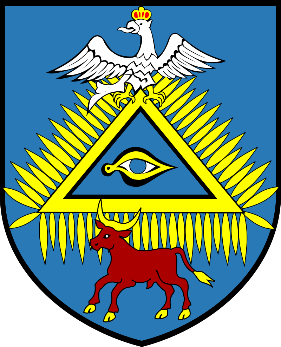 Wykres 5. Zasoby mieszkaniowe w gminie w latach 2017-2019Wykres 6. Mieszkania pozostające w zasobach gminy w latach 2017-2019Wykres 8. Podmioty gospodarcze w gminie w latach 2017-2019Wykres 9. Podmioty gospodarcze w gminie w poszczególnych sekcjach Polskiej Klasyfikacji Działalności (PKD) w 2019 rokuWykres 10. Mieszkańcy gminy posiadający zatrudnienie w latach 2017-2019*Wykres 11. Bezrobotni w gminie według płci w latach 2017-2019lp.nazwa placówkinazwa placówkiadres placówki1.Zespół Szkół im. Jana Pawła II w SokolnikachZespół Szkół im. Jana Pawła II w SokolnikachZespół Szkół im. Jana Pawła II w Sokolnikach1.w tym:Szkoła Podstawowa im. Jana Pawła IIul. Szkolna 1, 98-420 Sokolniki1.w tym:Przedszkole Samorządowe 
im. Jana Pawła IIul. Parkowa 10, 98-420 Sokolniki2. Zespół Szkół w WalichnowachZespół Szkół w WalichnowachWalichnowy, ul. Szkolna 28a, 
98-420 Sokolniki2. w tym:Szkoła Podstawowa im. 32 Eskadry Rozpoznawczej Lotnictwa Armii „Łódź”Walichnowy, ul. Szkolna 28a, 
98-420 Sokolniki2. w tym:Przedszkole SamorządoweWalichnowy, ul. Szkolna 28a, 
98-420 Sokolniki3.Zespół Szkół w Starych OchędzynieZespół Szkół w Starych Ochędzynie98-420 Stary Ochędzyn 553.w tym:Szkoła Podstawowa98-420 Stary Ochędzyn 553.w tym:Przedszkole Samorządowe98-420 Stary Ochędzyn 554.Zespół Szkół w PichlicachZespół Szkół w PichlicachPichlice 1, 98-420 Sokolniki4.w tym:Szkoła PodstawowaPichlice 1, 98-420 Sokolniki4.w tym:Przedszkole SamorządowePichlice 1, 98-420 Sokolniki5.Szkoła Podstawowa Specjalna w TyblachSzkoła Podstawowa Specjalna w TyblachTyble 50, 98-420 Sokolnikilp.nazwa placówkinazwa placówkiadres placówkiadres placówki1.Gminny Ośrodek Kultury, Sportu i Turystyki w SokolnikachGminny Ośrodek Kultury, Sportu i Turystyki w SokolnikachGminny Ośrodek Kultury, Sportu i Turystyki w Sokolnikachul. Parkowa 1, 98-420 Sokolniki1.w tym:Gminny Ośrodek Kultury, Sportu i Turystyki, Filia w Starym OchędzynieGminny Ośrodek Kultury, Sportu i Turystyki, Filia w Starym OchędzynieStary Ochędzyn 45a, 98-420 Sokolniki2.Biblioteka Publiczna Gminy Sokolniki Biblioteka Publiczna Gminy Sokolniki Biblioteka Publiczna Gminy Sokolniki ul. Parkowa 1, 98-420 Sokolnikilp.nazwa obiektuadres obiektu1.Dom Sportowca w WalichnowachWalichnowy, 98-420 Sokolniki2.Boisko sportowe w Sokolnikach98-420 Sokolniki3.Wielofunkcyjne boisko do gry w piłkę i tenisa ziemnego w Starym OchędzynieStary Ochędzyn 45a, 98-420 Sokolniki4.Pola mini golfa w Starym OchędzynieStary Ochędzyn 45a, 98-420 Sokolniki5.Figloraj w Starym OchędzynieStary Ochędzyn 45a, 98-420 Sokolniki6.Obiekt rekreacyjny – zbiornik wodny „Okoń”Gumnisko, 98-420 Sokolniki7.Place zabaw w gminie98-420 Sokolnikilp.nazwa podmiotuadres podmiotu1.Niepubliczny Zakład Opieki Zdrowotnej „Eskulap” w Sokolnikachul. Szkolna 3, 98-420 Sokolniki2.Gabinet stomatologiczny w Sokolnikach, 
Barbara Kuca-TraifiUl. Piłsudskiego 1, 98-420 Sokolniki3.Prywatny gabinet stomatologiczny „M-Dent” w Sokolnikach, Mikołaj Olczykul. Ogrodowa 16, 98-420 Sokolniki4.Apteka Św. Mikołaja w Sokolnikachul. Ogrodowa 18, 98-420 SokolnikiWykres 17. Osoby niepełnosprawne w ogóle mieszkańców gminy w 2002 rokuWykres 18. Struktura wiekowa osób niepełnosprawnych w gminie w 2002 rokuWykres 19. Osoby niepełnosprawne w wieku 13 lat i więcej w gminie według poziomu wykształcenia w 2002 rokuWykres 20. Osoby niepełnosprawne w gminie według aktywności ekonomicznej w 2002 rokuw Polscew 100-tys. mieściew 25-tys. mieściew 10-tys. gminieliczba osób uzależnionych od alkoholuok. 2% populacjiok. 800 tys.ok. 2.000 osóbok. 500 osóbok. 200 osóbdorośli żyjący w otoczeniu alkoholika (współmałżonkowie, rodzice)ok. 4% populacjiok. 1,5 mlnok. 4.000 osóbok. 1.000 osóbok. 400 osóbdzieci wychowujące się w rodzinach alkoholikówok. 4% populacjiok. 1,5 mlnok. 4.000 osóbok. 1.000 osóbok. 400 osóbosoby pijące szkodliwie5-7% populacji2-2,5 mln5.000-7.000 osób1.250-1.750 osóbok. 500-700 osóbofiary przemocy domowej w rodzinach z problemem alkoholowym2/3 osób dorosłych oraz 2/3 dzieci z tych rodzinrazem 
ok. 2 mln osób: dorosłych i dzieciok. 5.300 osób: dorosłych i dzieciok. 1.330 osób: dorosłych i dzieciok. 530 osób: dorosłych i dziecinazwa jednostkiadres jednostkiGminna Komisja Rozwiązywania Problemów Alkoholowych w Sokolnikachul. Piłsudskiego 1, 98-420 SokolnikiPełnomocnik Wójta ds. Rozwiązywania Problemów Alkoholowychul. Piłsudskiego 1, 98-420 SokolnikiGminny Ośrodek Pomocy Społecznej w Sokolnikachul. Parkowa 6 lok. 3, 98-420 SokolnikiZespół Interdyscyplinarny ds. Przeciwdziałania Przemocy w Rodzinieul. Parkowa 6 lok. 3, 98-420 SokolnikiPunkt Konsultacyjny w Urzędzie Gminy w Sokolnikachul. Piłsudskiego 1, 98-420 SokolnikiMiejski Ośrodek Profilaktyki, Terapii Uzależnień i Współuzależnienia w Wieruszowieul. Kępińska 53, 98-400 WieruszówGabinet Terapii Krótkoterminowej i Leczenia Uzależnień Tomasz Wnęk w Osjakowieul. Słowackiego 12, 98-320 OsjakówWspólnota Anonimowych Alkoholików w PichlicachPichlice 2, 98-420 SokolnikiWspólnotą Dorosłych Dzieci Alkoholików w PichlicachPichlice 2, 98-420 SokolnikiGrupa wsparcia Al-Anon w PichlicachPichlice 5a, 98-420 SokolnikiŚwietlica Gminna w Sokolnikachul Parkowa 1, 98-420 SokolnikiWojewódzki Szpital Psychiatryczny w Warcieul. Sieradzka 3, 98-290 WartaPowiatowe Centrum Pomocy Rodzinie w Wieruszowieul. L. Waryńskiego 15, 
98-400 WieruszówPunkt Interwencji Kryzysowej w Powiatowym Centrum Pomocy Rodzinie w Wieruszowieul. L. Waryńskiego 15, 
98-400 WieruszówPowiatowy Ośrodek Interwencji Kryzysowej w Słupi 
pod KępnemSłupia pod Kępnem, ul. Katowicka 10, 63-604 BaranówKomenda Powiatowa Policji w Wieruszowieul. Kuźnicka 28a, 98-400 WieruszówSąd Rejonowy w Wieluniu, Wydział Rodzinny i Nieletnichpl. Jagielloński 1, 98-300 WieluńProkuratura Rejonowa w Wieluniuul. Kilińskiego 12, 98-300 Wieluńkategoria przestępstwaliczba przestępstw stwierdzonychprzestępstwa gospodarcze38przestępstwa drogowe20kierowanie pojazdem w stanie nietrzeźwości16kradzież z włamaniem7oszustwo6oszustwo gospodarcze6przestępstwo narkotykowe5przemoc w rodzinie4posiadanie środków psychotropowych i odurzających3uchylanie się od płacenia alimentów3uszkodzenie rzeczy 2kradzież samochodu1liczba osóbliczba osóbkadra kierownicza11pracownicy socjalnipracownicy socjalni3pozostali pracownicypozostali pracownicy5rozdziałyrozdziaływysokość wydatków (w zł)wysokość wydatków (w zł)wysokość wydatków (w zł)rozdziałyrozdziaływ 2017 r.w 2018 r.w 2019 r.ochrona zdrowiaochrona zdrowiaochrona zdrowiaochrona zdrowiaochrona zdrowiaprzeciwdziałanie narkomaniiprzeciwdziałanie narkomanii6.0001.4992.400przeciwdziałanie alkoholizmowiprzeciwdziałanie alkoholizmowi76.95781.55183.375pomoc społecznapomoc społecznapomoc społecznapomoc społecznapomoc społecznadomy pomocy społecznejdomy pomocy społecznej20.84946.02770.677ośrodki wsparciaośrodki wsparcia000przeciwdziałanie przemocy w rodzinieprzeciwdziałanie przemocy w rodzinie00981składki na ubezpieczenia zdrowotneskładki na ubezpieczenia zdrowotne28.40131.4927.623zasiłki okresowe, celowe i pomoc w naturze oraz składki na ubezpieczenia emerytalne i rentowezasiłki okresowe, celowe i pomoc w naturze oraz składki na ubezpieczenia emerytalne i rentowe34.44847.44742.148zasiłki stałezasiłki stałe86.49790.83584.704Ośrodek Pomocy SpołecznejOśrodek Pomocy Społecznej214.061273.346308.277usługi opiekuńczeusługi opiekuńcze76.15993.016110.386pomoc w zakresie dożywianiapomoc w zakresie dożywiania30.08424.57322.624pozostała działalność pozostała działalność 1.62000rodzinarodzinarodzinarodzinarodzinaświadczenie wychowawczeświadczenie wychowawcze3.980.9883.838.2574.689.915świadczenia rodzinne, świadczenia z funduszu alimentacyjnego oraz składki na ubezpieczenia emerytalne i rentowe z ubezpieczenia społecznegoświadczenia rodzinne, świadczenia z funduszu alimentacyjnego oraz składki na ubezpieczenia emerytalne i rentowe z ubezpieczenia społecznego1.950.7111.760.9611.884.561wspieranie rodzinywspieranie rodziny20.06622.861252.874rodziny zastępczerodziny zastępcze9.2798.79710.757składki na ubezpieczenie zdrowotne opłacane za osoby pobierające niektóre świadczenia rodzinne oraz za osoby pobierające zasiłki dla opiekunów składki na ubezpieczenie zdrowotne opłacane za osoby pobierające niektóre świadczenia rodzinne oraz za osoby pobierające zasiłki dla opiekunów XX26.024edukacyjna opieka wychowawczaedukacyjna opieka wychowawczaedukacyjna opieka wychowawczaedukacyjna opieka wychowawczaedukacyjna opieka wychowawczapomoc materialna dla uczniówpomoc materialna dla ucznióww tymo charakterze socjalnym59.93661.05351.937w tymo charakterze motywacyjnym10.0009.80012.000ogółemogółem6.606.0566.391.5157.661.263w tym w budżecie GOPS-uw tym w budżecie GOPS-u6.451.5436.237.6127.511.551Wykres 21. Osoby w gminie, którym w latach 2017-2019 udzielono pomocy i wsparciaWykres 22. Osoby i rodziny w gminie, którym w latach 2017-2019 przyznano świadczenieWykres 23. Osoby i rodziny w gminie, którym w latach 2017-2019 przyznano świadczenie pieniężneWykres 24. Osoby i rodziny w gminie, którym w latach 2017-2019 przyznano świadczenie niepieniężneformy świadczeńformy świadczeńformy świadczeńliczba osóbliczba osóbliczba osóbkwota świadczeńkwota świadczeńkwota świadczeńformy świadczeńformy świadczeńformy świadczeń2017 r.2018 r.2019 r.2017 r.2018 r.2019 r.pieniężnezasiłek stałyzasiłek stały17161286.49790.83584.704pieniężnezasiłek okresowyzasiłek okresowy12151314.50816.59615.048pieniężnezasiłek celowyzasiłek celowy44466823.63627.67228.700pieniężnew tym:zasiłek celowy przyznany w ramach programu „Pomoc Państwa w zakresie dożywiania”91293.4003.5001.600niepieniężneposiłekposiłek81707026.43220.87720.924niepieniężnew tym:zasiłek celowy przyznany w ramach programu „Pomoc Państwa w zakresie dożywiania” w 2017 i 2018 r. oraz „Posiłek w szkole i w domu” w 2019 r.81707026.43220.87720.924niepieniężneschronienieschronienie01002.4300niepieniężneubranieubranie000000niepieniężnesprawienie pogrzebusprawienie pogrzebu000000niepieniężneodpłatność gminy za pobyt w domu pomocy społecznejodpłatność gminy za pobyt w domu pomocy społecznej12320.84946.02770.677usługiusługi opiekuńczeusługi opiekuńcze7101676.15993.277110.386usługispecjalistyczne usługi opiekuńczespecjalistyczne usługi opiekuńcze000000usługispecjalistyczne usługi dla osób z zaburzeniami psychicznymispecjalistyczne usługi dla osób z zaburzeniami psychicznymi000000usługiporadnictwo specjalistyczneporadnictwo specjalistyczne2*2*4*XXXusługipraca socjalnapraca socjalna7*21*55*XXXusługiinterwencja kryzysowainterwencja kryzysowa0*0*0*XXXusługikontrakt socjalnykontrakt socjalny000XXXusługiprojekt socjalnyprojekt socjalny000XXXindywidualne programy pomocyindywidualny program wychodzenia z bezdomnościindywidualny program wychodzenia z bezdomności000XXXindywidualne programy pomocyindywidualny program zatrudnienia socjalnego (CIS)indywidualny program zatrudnienia socjalnego (CIS)000XXXwspieranie rodziny i piecza zastępczawspieranie rodziny przez asystenta rodziny (liczba asystentów rodziny)wspieranie rodziny przez asystenta rodziny (liczba asystentów rodziny)11* (1)13* (1)12* (1)XXXwspieranie rodziny i piecza zastępczaodpłatność za pobyt dziecka w pieczy zastępczej (w zł)odpłatność za pobyt dziecka w pieczy zastępczej (w zł)9.2799.27910.757XXX2017 r.2018 r.2019 r.zasiłki rodzinne i dodatki do zasiłków rodzinnychzasiłki rodzinne i dodatki do zasiłków rodzinnychzasiłki rodzinne i dodatki do zasiłków rodzinnychzasiłki rodzinne i dodatki do zasiłków rodzinnychliczba świadczeń8.7498.3688.348zasiłek pielęgnacyjnyzasiłek pielęgnacyjnyzasiłek pielęgnacyjnyzasiłek pielęgnacyjnyliczba świadczeń1.0291.0311.073świadczenia pielęgnacyjneświadczenia pielęgnacyjneświadczenia pielęgnacyjneświadczenia pielęgnacyjneliczba świadczeń165187194specjalny zasiłek opiekuńczyspecjalny zasiłek opiekuńczyspecjalny zasiłek opiekuńczyspecjalny zasiłek opiekuńczyliczba świadczeń415250jednorazowa zapomoga z tytułu urodzenia się dzieckajednorazowa zapomoga z tytułu urodzenia się dzieckajednorazowa zapomoga z tytułu urodzenia się dzieckajednorazowa zapomoga z tytułu urodzenia się dzieckaliczba świadczeń654546świadczenie rodzicielskieświadczenie rodzicielskieświadczenie rodzicielskieświadczenie rodzicielskieliczba świadczeń17991125ogółemogółemogółemogółemliczba świadczeń10.2289.7749.836zasiłek dla opiekunówzasiłek dla opiekunówzasiłek dla opiekunówzasiłek dla opiekunówliczba świadczeń900jednorazowe świadczenie w wysokości 4.000 złjednorazowe świadczenie w wysokości 4.000 złjednorazowe świadczenie w wysokości 4.000 złjednorazowe świadczenie w wysokości 4.000 złliczba świadczeń0112017 r.2018 r.2019 r.liczba rodzin, którym przyznano świadczenie221716liczba przyznanych świadczeń443398336łączna kwota wypłaconych świadczeń (w zł)168.710148.685117.110nazwa i adres instytucjinazwa i adres instytucjizakres oferowanych usług oraz kategoria klientaPowiatowe Centrum Pomocy Rodzinie w Wieruszowie, 
ul. Waryńskiego 15, 
98-400 WieruszówPowiatowe Centrum Pomocy Rodzinie w Wieruszowie, 
ul. Waryńskiego 15, 
98-400 WieruszówZakres oferowanych usług: realizacja zadań powiatu z zakresu pomocy społecznej, rodzinnej i instytucjonalnej pieczy zastępczej, przeciwdziałania przemocy w rodzinie, rehabilitacji społecznej oraz organizatora rodzinnej pieczy zastępczej.Kategoria klienta: mieszkańcy powiatu.Powiatowy Ośrodek Interwencji Kryzysowej w Słupi pod Kępnem, Słupia pod Kępnem, ul. Katowicka 10, 
63-604 BaranówPowiatowy Ośrodek Interwencji Kryzysowej w Słupi pod Kępnem, Słupia pod Kępnem, ul. Katowicka 10, 
63-604 BaranówZakres oferowanych usług: udzielanie schronienia, poradnictwo specjalistyczne, pomoc socjalna, pedagogiczna, grupy wsparcia.Kategoria klienta: osoby i rodziny dotknięte przemocą lub znajdujące się w sytuacji kryzysowej, osoby bezdomne, z niepełnosprawnościami.Punkt Interwencji Kryzysowej w Powiatowym Centrum Pomocy Rodzinie w Wieruszowie, ul. Waryńskiego 15, 
98-400 WieruszówPunkt Interwencji Kryzysowej w Powiatowym Centrum Pomocy Rodzinie w Wieruszowie, ul. Waryńskiego 15, 
98-400 WieruszówZakres oferowanych usług: poradnictwo prawne, psychologiczne i pedagogiczne, pomoc socjalna.Kategoria klienta: osoby doświadczające przemocy, z problemami alkoholowymi, wychowawczymi, rodzinnymi, dotknięte chorobą psychiczną.Dom Pomocy Społecznej w Chróscinie-Wsi, 
Chróścin 50, 98-430 BolesławiecDom Pomocy Społecznej w Chróscinie-Wsi, 
Chróścin 50, 98-430 BolesławiecZakres oferowanych usług: całodobowa opieka zgodnie ze standardem określonym dla danego typu domu, w oparciu o indywidualne potrzeby jego mieszkańców.Kategoria klienta: osoby przewlekle psychicznie chore.Środowiskowy Dom Samopomocy w Osieku, Osiek 185c, 
98-405 GalewiceŚrodowiskowy Dom Samopomocy w Osieku, Osiek 185c, 
98-405 GalewiceZakres oferowanych usług: podtrzymywanie i rozwijanie umiejętności niezbędnych do samodzielnego, aktywnego życia; zapobieganie izolacji społecznej uczestników; wsparcie rodziny.Kategoria klienta: osoby z niepełnosprawnością intelektualną i chorobą psychiczną.w tym:Filia w Czastarach, 
ul. Szkolna 5, 98-410 CzastaryZakres oferowanych usług: podtrzymywanie i rozwijanie umiejętności niezbędnych do samodzielnego, aktywnego życia; zapobieganie izolacji społecznej uczestników; wsparcie rodziny.Kategoria klienta: osoby z niepełnosprawnością intelektualną i chorobą psychiczną.w tym:Filia w Chróścinie, 
Chróścin 50d, 98-430 BolesławiecZakres oferowanych usług: podtrzymywanie i rozwijanie umiejętności niezbędnych do samodzielnego, aktywnego życia; zapobieganie izolacji społecznej uczestników; wsparcie rodziny.Kategoria klienta: osoby z niepełnosprawnością intelektualną i chorobą psychiczną.Schronisko dla osób bezdomnych im. Bł. Ks. Franciszka Drzewieckiego w Henrykowie, Henryków 24a, 
98-220 Zduńska WolaSchronisko dla osób bezdomnych im. Bł. Ks. Franciszka Drzewieckiego w Henrykowie, Henryków 24a, 
98-220 Zduńska WolaZakres oferowanych usług: schronienie, pomoc socjalna, psychologiczna, medyczna.Kategoria klienta: osoby bezdomne.Poradnia Psychologiczno-Pedagogiczna w Wieruszowie, ul. Waryńskiego 14, 
98-400 WieruszówPoradnia Psychologiczno-Pedagogiczna w Wieruszowie, ul. Waryńskiego 14, 
98-400 WieruszówZakres oferowanych usług: udzielanie dzieciom i młodzieży pomocy psychologiczno-pedagogicznej, logopedycznej, pomocy w wyborze zawodu i kierunku kształcenia oraz udzielanie rodzicom i nauczycielom porad związanych z wychowywaniem i kształceniem dzieci i młodzieży.Kategoria klienta: dzieci, młodzież, pedagodzy, nauczyciele i rodzice.lp.nazwa i adres organizacjicharakterystyka działania1.Stowarzyszenie Rozwoju Wsi Stary Ochędzyn i Nowy Ochędzyn, 
Nowy Ochędzyn 44, 98-420 SokolnikiDziałalność na rzecz rozwoju wsi, integrowanie, aktywizowanie i wspieranie środowisk lokalnych. 2.Stowarzyszenie Rozwoju Wsi Tyble, 
Tyble 50, 98-420 SokolnikiDziałalność na rzecz rozwoju wsi, wspieranie przedsiębiorczości.3.Polski Związek Emerytów, Rencistów i Inwalidów, Koło w Sokolnikach, 
ul. Parkowa 1, 98-420 SokolnikiOrganizacja czasu wolnego osób starszych, m.in. zabaw tanecznych z okazji Dnia Seniora, Andrzejek, Dnia Babci i Dziadka, Dnia Kobiet oraz wycieczek turystyczno-krajoznawczych.4.Klub Sportowy „Siatkarz” Sokolniki, ul. Ogrodowa 10, 98-420 SokolnikiPopularyzacja kultury fizycznej i sportu, organizowanie różnych form współzawodnictwa sportowego.5.Klub Sportowy „Sokoliniki” w Sokolnikach, ul. Parkowa 10, 
98-420 SokolnikiPopularyzacja kultury fizycznej i sportu, organizowanie różnych form współzawodnictwa sportowego.6.Ludowy Zespół Sportowy „Centra” Walichnowy, Walichnowy, ul. Szkolna 30, 
98-420 Sokolniki Popularyzacja kultury fizycznej i sportu, organizowanie różnych form współzawodnictwa sportowego.7.Ludowy Klub Sportowy „Trik” w Tyblach, Tyble 50, 98-420 SokolnikiPopularyzacja kultury fizycznej i sportu, organizowanie różnych form współzawodnictwa sportowego.8.Ludowy Klub Sportowy Walichnowy, Walichnowy, ul. Traktorowa 3, 
98-420 SokolnikiPopularyzacja kultury fizycznej i sportu, organizowanie różnych form współzawodnictwa sportowego.9.Ludowy Klub Sportowy Pichlice, 
Pichlice 1, 98-420 SokolnikiPopularyzacja kultury fizycznej i sportu, organizowanie różnych form współzawodnictwa sportowego.10.Ludowy Klub Sportowy w Ochędzynie Starym, Stary Ochędzyn 48, 
98-420 SokolnikiPopularyzacja kultury fizycznej i sportu, organizowanie różnych form współzawodnictwa sportowego.11. Międzyszkolny Uczniowski Klub Sportowy „Junior”, 
Stary Ochędzyn 55, 98-420 SokolnikiWspieranie i upowszechnianie kultury fizycznej i sportu, działalność sportowa i wychowawcza, organizowanie pozalekcyjnego życia sportowego uczniów.12.Uczniowski Klub Sportowy „Smerf” w Sokolnikach, ul. Piłsudskiego 1, 
98-420 SokolnikiWspieranie i upowszechnianie kultury fizycznej i sportu, działalność sportowa i wychowawcza, organizowanie pozalekcyjnego życia sportowego uczniów.13.Uczniowski Klub Sportowy „Relax”, 
ul. Parkowa 1, 98-420 SokolnikiWspieranie i upowszechnianie kultury fizycznej i sportu, działalność sportowa i wychowawcza, organizowanie pozalekcyjnego życia sportowego uczniów.14.Uczniowski Klub Sportowy „Sokół”, ul. Szkolna 1, 98-420 SokolnikiWspieranie i upowszechnianie kultury fizycznej i sportu, działalność sportowa i wychowawcza, organizowanie pozalekcyjnego życia sportowego uczniów.15.Uczniowski Klub Sportowy „Grom”, ul. Szkolna 1, 98-420 SokolnikiWspieranie i upowszechnianie kultury fizycznej i sportu, działalność sportowa i wychowawcza, organizowanie pozalekcyjnego życia sportowego uczniów.16.Uczniowski Klub Sportowy Piłkarz Sokolniki, ul. Parkowa 1, 98-420 SokolnikiWspieranie i upowszechnianie kultury fizycznej i sportu, działalność sportowa i wychowawcza, organizowanie pozalekcyjnego życia sportowego uczniów.17.Uczniowski Klub Sportowy „Gem” w Tyblach, Tyble 50, 98-420 SokolnikiWspieranie i upowszechnianie kultury fizycznej i sportu, działalność sportowa i wychowawcza, organizowanie pozalekcyjnego życia sportowego uczniów.18.Uczniowski Klub Sportowy „Atut” w Tyblach, Tyble 50, 98-420 SokolnikiWspieranie i upowszechnianie kultury fizycznej i sportu, działalność sportowa i wychowawcza, organizowanie pozalekcyjnego życia sportowego uczniów.19.Uczniowski Klub Sportowy „Gryf” w Starym Ochędzynie, Stary Ochędzyn 55, 98-420 SokolnikiWspieranie i upowszechnianie kultury fizycznej i sportu, działalność sportowa i wychowawcza, organizowanie pozalekcyjnego życia sportowego uczniów.20.Uczniowski Klub Sportowy „Turysta” w Starym Ochędzynie, Stary Ochędzyn 55, 98-420 SokolnikiWspieranie i upowszechnianie kultury fizycznej i sportu, działalność sportowa i wychowawcza, organizowanie pozalekcyjnego życia sportowego uczniów.21.Uczniowski Klub Sportowy „Pionier”, 
Stary Ochędzyn 55, 98-420 SokolnikiWspieranie i upowszechnianie kultury fizycznej i sportu, działalność sportowa i wychowawcza, organizowanie pozalekcyjnego życia sportowego uczniów.22.Parafialny Uczniowski Klub Sportowy „Św. Anny”, Stary Ochędzyn 32, 
98-420 SokolnikiWspieranie i upowszechnianie kultury fizycznej i sportu, działalność sportowa i wychowawcza, organizowanie pozalekcyjnego życia sportowego uczniów.23.Uczniowski Klub Sportowy „Strzelec”, 
Pichlice 1, 98-420 SokolnikiWspieranie i upowszechnianie kultury fizycznej i sportu, działalność sportowa i wychowawcza, organizowanie pozalekcyjnego życia sportowego uczniów.24.Uczniowski Klub Sportowy „Szlak”, 
Pichlice 1, 98-420 SokolnikiWspieranie i upowszechnianie kultury fizycznej i sportu, działalność sportowa i wychowawcza, organizowanie pozalekcyjnego życia sportowego uczniów.25.Uczniowski Klub Sportowy „Set”, 
Pichlice 1, 98-420 SokolnikiWspieranie i upowszechnianie kultury fizycznej i sportu, działalność sportowa i wychowawcza, organizowanie pozalekcyjnego życia sportowego uczniów.26.Parafialny Uczniowski Klub Sportowy „Jutrzenka Pichlice”, Pichlice 5a, 
98-420 SokolnikiWspieranie i upowszechnianie kultury fizycznej i sportu, działalność sportowa i wychowawcza, organizowanie pozalekcyjnego życia sportowego uczniów.27.Uczniowski Klub Sportowy „Cross” w Zdzierczyźnie, Zdzierczyzna 1, 
98-420 SokolnikiWspieranie i upowszechnianie kultury fizycznej i sportu, działalność sportowa i wychowawcza, organizowanie pozalekcyjnego życia sportowego uczniów.28.Ochotnicza Straż Pożarna w Sokolnikach, ul. Warszawska 54, 98-420 SokolnikiProwadzenie działalności mającej na celu zapobieganie pożarom, uczestnictwo w akcjach ratowniczych przeprowadzanych w czasie pożarów, zagrożeń ekologicznych związanych z ochroną środowiska oraz innych klęsk i zdarzeń, informowanie ludności o istniejących zagrożeniach pożarowych i ekologicznych oraz sposobach ochrony przed nimi, rozwijanie wśród członków ochotniczej straży pożarnej kultury fizycznej i sportu oraz prowadzenie działalności kulturalno-oświatowej i rozrywkowej.29.Ochotnicza Straż Pożarna w Tyblach, 
Tyble 50, 98-420 SokolnikiProwadzenie działalności mającej na celu zapobieganie pożarom, uczestnictwo w akcjach ratowniczych przeprowadzanych w czasie pożarów, zagrożeń ekologicznych związanych z ochroną środowiska oraz innych klęsk i zdarzeń, informowanie ludności o istniejących zagrożeniach pożarowych i ekologicznych oraz sposobach ochrony przed nimi, rozwijanie wśród członków ochotniczej straży pożarnej kultury fizycznej i sportu oraz prowadzenie działalności kulturalno-oświatowej i rozrywkowej.30.Ochotnicza Straż Pożarna w Ochędzynie, Stary Ochędzyn 45a, 98-420 SokolnikiProwadzenie działalności mającej na celu zapobieganie pożarom, uczestnictwo w akcjach ratowniczych przeprowadzanych w czasie pożarów, zagrożeń ekologicznych związanych z ochroną środowiska oraz innych klęsk i zdarzeń, informowanie ludności o istniejących zagrożeniach pożarowych i ekologicznych oraz sposobach ochrony przed nimi, rozwijanie wśród członków ochotniczej straży pożarnej kultury fizycznej i sportu oraz prowadzenie działalności kulturalno-oświatowej i rozrywkowej.31.Ochotnicza Straż Pożarna w Pichlicach, Pichlice 2, 98-420 SokolnikiProwadzenie działalności mającej na celu zapobieganie pożarom, uczestnictwo w akcjach ratowniczych przeprowadzanych w czasie pożarów, zagrożeń ekologicznych związanych z ochroną środowiska oraz innych klęsk i zdarzeń, informowanie ludności o istniejących zagrożeniach pożarowych i ekologicznych oraz sposobach ochrony przed nimi, rozwijanie wśród członków ochotniczej straży pożarnej kultury fizycznej i sportu oraz prowadzenie działalności kulturalno-oświatowej i rozrywkowej.32.Ochotnicza Straż Pożarna w Walichnowach, Walichnowy, 
98-420 SokolnikiProwadzenie działalności mającej na celu zapobieganie pożarom, uczestnictwo w akcjach ratowniczych przeprowadzanych w czasie pożarów, zagrożeń ekologicznych związanych z ochroną środowiska oraz innych klęsk i zdarzeń, informowanie ludności o istniejących zagrożeniach pożarowych i ekologicznych oraz sposobach ochrony przed nimi, rozwijanie wśród członków ochotniczej straży pożarnej kultury fizycznej i sportu oraz prowadzenie działalności kulturalno-oświatowej i rozrywkowej.Wykres 29. Jaki jest poziom bezrobocia w gminie?Wykres 30. Jakie działania należałoby podjąć w celu poprawy sytuacji osób bezrobotnych?Wykres 31. Przyczyny ubóstwa wśród mieszkańców gminy?Wykres 32. Jakie działania powinny być podejmowane na rzecz dotkniętych problemem ubóstwa?Wykres 33. Jaka jest skala problemu bezdomności w gminie?Wykres 34. Jakie działania byłby najskuteczniejsze w zapobieganiu i rozwiązywaniu problemu bezdomności?Wykres 35. Przyczyny bezradności w sprawach opiekuńczo-wychowawczych oraz w prowadzeniu gospodarstwa domowego w gminieWykres 36. Jakie działania poprawiłyby sytuację rodzin niewydolnych wychowawczo w gminie?Wykres 38. Przyczyny występowania problemu uzależnień wśród mieszkańców gminyWykres 39. Jakie działania powinny być podejmowane na rzecz osób uzależnionych i ich rodzin?Wykres 40. Znajomość przypadków przemocy w rodzinie w gminieWykres 41. Jakie kroki byłyby najskuteczniejsze w zakresie przeciwdziałania przemocy w rodzinie?Wykres 42. Problemy najczęściej dotykające osoby starsze z gminyWykres 43. Jakie działania poprawiłyby sytuację osób starszych w gminie?Wykres 44. Problemy, których najczęściej doświadczają osoby niepełnosprawne z gminyWykres 45. Jakie działania umożliwiłyby osobom niepełnosprawnym pełniejszy udział w życiu społecznym?Wykres 46. Czy czuje się Pani/Pan bezpiecznie w gminie?Wykres 47. Przyczyny braku bezpieczeństwa w gminieMocne stronySłabe stronyfunkcjonowanie w gminie zakładów przetwórstwa mięsnego i przemysłu meblowegorozwinięta działalność rolnicza w gminie; szeroka skala upraw warzyw i owocówwspółpraca z Powiatowym Urzędem Pracy w zakresie upowszechniania ofert pracy oraz informacji o wolnych miejscach pracy, usługach poradnictwa zawodowego i szkoleniach, w tym wśród osób niepełnosprawnychzachęcanie inwestorów do tworzenia w gminie nowych miejsc pracywspieranie osób zagrożonych bezdomnością i bezdomnychzapewnianie rodzinom wystarczającego dostępu do poradnictwa specjalistycznego istnienie warunków do prowadzenia efektywnej pracy socjalnejzapewnianie wsparcia ze strony asystenta rodzinydobra dostępność szkolnictwa podstawowego i placówek wsparcia dziennego dla dzieci i młodzieżyzapewnianie dostępu do kształcenia integracyjnegodostosowana do potrzeb i oczekiwań dzieci i młodzieży oferta spędzania czasu wolnegodziałalność Gminnego Ośrodka Kultury, Sportu i Turystyki i jego filii oraz Biblioteki Publicznejzapewnianie rodzinom dotkniętym problemami uzależnień i przemocy dostępu do pomocy terapeutycznej, rehabilitacyjnej, psychospołecznej i prawnejszeroka skala działań profilaktycznych, informacyjnych i edukacyjno-szkoleniowych w zakresie uzależnień i przeciwdziałania przemocy w rodziniefunkcjonowanie Gminnej Komisji Rozwiązywania Problemów Alkoholowych, Punktu Konsultacyjnego, Zespołu Interdyscyplinarnego ds. Przeciwdziałania Przemocy w Rodzinie oraz grup wsparciaprowadzenie poradnictwa i interwencji w zakresie przeciwdziałania przemocy w rodzinieinformowanie osób starszych i niepełnosprawnych o przysługujących im prawach i dostępnych formach pomocyorganizowanie usług opiekuńczychdziałalność w gminie Zespołu Folklorystycznego „Sokolniki”, Kół Gospodyń Wiejskich, Koła Polskiego Związku Emerytów, Rencistów i Inwalidówprowadzenie wśród osób starszych działań prozdrowotnychdobrze wykwalifikowana i podnosząca kwalifikacje kadra GOPS-ufunkcjonowanie w strukturze GOPS-u Zespołu Integracji Lokalnejorganizowanie przez GOPS treningów umiejętności społecznychpodejmowanie współpracy z organizacjami pozarządowymi działającymi w obszarze polityki społecznej oraz z przedstawicielami kościoładobra współpraca samorządu gminy z samorządem powiatudeficyt podmiotów ekonomii społecznej w gminienieodpowiednie zasoby mieszkań komunalnych, w tym socjalnychbrak grup i ośrodków wsparcia dla rodzin i osób samotnie wychowujących dzieciniewystarczający dostęp do opieki przedszkolnej w gminiebrak w gminie żłobkabrak możliwości kontynuowania w gminie nauki na poziomie ponadgimnazjalnymniewystarczające środki finansowe na prowadzenie działań profilaktycznych w obszarze przeciwdziałania uzależnieniom i przemocy w rodziniebrak w gminie grupy wsparcia i mieszkań chronionych dla ofiar przemocy w rodzinieograniczony dostęp do specjalistycznej opieki lekarskiej, w tym opieki geriatrycznejniewystarczająca liczba pracowników świadczących osobom niepełnosprawnym pomoc i wsparciebrak w gminie specjalistycznych usług opiekuńczych, w tym dla osób z zaburzeniami psychicznymiograniczona pomoc dla osób starszych ze strony rodzinybrak w gminie grup i instytucji wsparcia dla osób niepełnosprawnychbrak bazy rehabilitacyjnej w gminieistnienie barier utrudniających niepełnosprawnym codzienne życie, w tym architektonicznychniedostosowana do potrzeb baza lokalowa GOPS-uniedostatecznie rozwinięta sieć placówek pomocy społecznej w gminieniewystarczające środki gminy na realizację zadań z zakresu pomocy społecznejniska skala działań służących pozyskaniu środków finansowych z funduszy zewnętrznych na realizację zadań z zakresu pomocy społecznej, m.in. z funduszy strukturalnych Unii Europejskiejniewielki w gminie potencjał sektora pozarządowego działającego w obszarze polityki społecznejnierozwinięty wolontariat, m.in. brak wolontariuszy mogących wspierać osoby starsze i niepełnosprawneSzanseZagrożeniapozyskiwanie inwestorów i tworzenie nowych miejsc pracyrozwój przedsiębiorczościtworzenie mikroprzedsiębiorstw służących reintegracji społecznejwzrost aktywności zawodowej osób bezrobotnychrozwój turystyki, w tym agroturystykiskuteczniejsze pozyskiwanie środków finansowych z funduszy zewnętrznych, m.in. z funduszy strukturalnych Unii Europejskiejdostęp do europejskich rynków pracymożliwość znalezienia zatrudnienia na lokalnym rynku pracy przez kończącą edukację młodzieżposzerzenie oferty zajęć wychowawczych dla rodzin z dziećmizwiększenie dostępu do specjalistycznej opieki medycznejtworzenie i rozwój placówek wsparcia dziennego dla dzieci i młodzieżyrozwój oferty spędzania czasu wolnego, w tym infrastruktury mu służącejzwiększenie świadomości społecznej na temat uzależnień i przemocy domowejpromowanie zdrowego stylu życiautworzenie placówki wsparcia dziennego dla osób starszych, np. klubu senioraudział w realizacji nowych programów socjalnych kierowanych do seniorówwspieranie działań mających na celu aktywne uczestnictwo osób starszych w życiu społecznymstałe podnoszenie kwalifikacji pracowników pomocy społecznejnowe standardy wprowadzone do pomocy społecznejzwiększenie aktywności społecznejrozwój podmiotów ekonomii społecznej; tworzenie spółdzielni socjalnych oraz poszerzenie sektora pozarządowego działającego w obszarze polityki społecznejzmieniający się na korzyść wizerunek sektora pomocy społecznejutworzenie wolontariatu w gminieniski poziom aktywności osób bezrobotnych w poszukiwaniu pracyniewielki potencjał inwestorów w regionieemigracja zarobkowa osób młodych do innych jednostek administracyjnychkryzys funkcji rodziny i jej roli w życiu społecznym; rozpad więzi rodzinnych rosnąca dysfunkcyjność rodzin, w tym skala problemów opiekuńczo-wychowawczychobniżanie się wieku inicjacji alkoholowej i narkotykowejcoraz większa dostępność napojów alkoholowych i innych środków psychoaktywnych, np. dopalaczyrosnące zagrożenie uzależnieniami niechemicznymi (Internet, gry komputerowe, telefon komórkowy) i cyberprzemocązwiększająca się liczba osób starszych i niepełnosprawnychniezadowalający poziom życia osób starszych niski poziom społecznej akceptacji osób niepełnosprawnychprzeciążenie pracowników socjalnych liczbą zadańrosnące zagrożenie wypaleniem zawodowym wśród pracowników pomocy społecznejniewłaściwie finansowany system pomocy społecznej; nakładanie na gminy nowych zadań bez odpowiedniego zabezpieczenia finansowegobiurokracja w pomocy społecznejnadmiar trudnych do interpretacji przepisów prawaroszczeniowa postawa odbiorców pomocy społecznejCel 
strategiczny 1.Poprawa skuteczności wsparcia w obszarze przeciwdziałania uzależnieniom i przemocy w rodzinie 
oraz dostępności opieki zdrowotnejCele operacyjneUdzielanie pomocy dotkniętym problemami uzależnień i przemocy w rodzinie oraz prowadzenie działalności profilaktycznej w tym zakresie.Zaspokajanie potrzeb mieszkańców w zakresie ochrony zdrowia.Kierunki działań do celu operacyjnego 1.Zwiększenie dostępności pomocy terapeutycznej, rehabilitacyjnej, psychologicznej, prawnej i społecznej dla osób i rodzin dotkniętych problemami uzależnień i przemocy w rodzinie, m.in. poprzez rozszerzenie oferty działającego w gminie Punktu Konsultacyjnego oraz podejmowanie współpracy z placówkami leczenia uzależnień i ośrodkami wsparcia świadczącymi pomoc w ww. zakresie.Zintensyfikowanie w gminie profilaktycznej działalności informacyjnej, edukacyjnej i szkoleniowej w zakresie rozwiązywania problemów alkoholowych, narkomanii i przemocy w rodzinie, w szczególności kierowanej do dzieci i młodzieży, ich rodziców oraz nauczycieli.Wspieranie ruchu samopomocowego w gminie, w tym działań mających na celu utworzenie grupy wsparcia dla ofiar przemocy w rodzinie.Prowadzenie poradnictwa i interwencji w zakresie przeciwdziałania przemocy w rodzinie.Zintensyfikowanie działalności Zespołu Interdyscyplinarnego ds. Przeciwdziałania Przemocy w Rodzinie.W razie potrzeby utworzenie w gminie mieszkań chronionych dla ofiar przemocy w rodzinie lub zapewnienie im miejsc w ośrodkach wsparcia, a także kierowanie sprawców przemocy do udziału w programach korekcyjno-edukacyjnych; nawiązywanie współpracy w tym zakresie z Powiatowym Centrum Pomocy Rodzinie.Tworzenie i rozwijanie oferty placówek wsparcia dziennego dla dzieci i młodzieży w gminie.Podejmowanie współpracy z organizacjami pozarządowymi działającymi na rzecz osób dotkniętych problemami alkoholowymi, narkomanii i przemocy w rodzinie.Kierunki działań do celu operacyjnego 2.Promowanie zdrowia i prowadzenie profilaktyki zdrowotnej.Zwiększenie dostępu mieszkańcom do świadczeń zdrowotnych, głównie specjalistycznych, w tym opieki geriatrycznej i rehabilitacji.Podejmowanie działań wynikających z rozeznanych potrzeb zdrowotnych i stanu zdrowia mieszkańców, w tym opracowywanie i realizowanie programów zdrowotnych.Inicjowanie przedsięwzięć lokalnych mających na celu zaznajomienie mieszkańców z czynnikami szkodliwymi dla zdrowia oraz ich skutkami.Upowszechnianie wśród mieszkańców gminy informacji na temat dostępności i możliwości skorzystania ze specjalistycznych usług medycznych, w tym wykonania badań specjalistycznych.Opracowanie i realizacja gminnego programu ochrony zdrowia psychicznego.Czas realizacjiLata 2021-2027.RealizatorzyWójt Gminy, Rada Gminy, Urząd Gminy, Gminny Ośrodek Pomocy Społecznej, Gminna Komisja Rozwiązywania Problemów Alkoholowych, Zespół Interdyscyplinarny ds. Przeciwdziałania Przemocy w Rodzinie, Punkt Konsultacyjny, gminne placówki oświatowe i kulturalne, jednostki sportowo-rekreacyjne, placówki wsparcia dziennego dla dzieci i młodzieży.Partnerzy w realizacjiPlacówki ochrony zdrowia, szkoły ponadgimnazjalne, placówki leczenia uzależnień, ośrodki wsparcia, specjaliści, grupy samopomocowe, instytucje rządowe, policja, prokuratura rejonowa, sąd rejonowy, kuratorzy sądowi, organizacje pozarządowe, w tym organizacje udzielające pomocy osobom i rodzinom dotkniętym problemami alkoholowymi, narkomanii i przemocy w rodzinie, Kościół, społeczność lokalna.Źródła finansowaniaBudżet samorządowy i centralny, fundusze zewnętrzne, m.in. fundusze strukturalne Unii Europejskiej, inne programy, organizacje pozarządowe, sponsorzy indywidualni.Prognoza zmianwiększy poziom świadomości mieszkańców w zakresie profilaktyki uzależnień i przemocy w rodzinie,lepszy dostęp do wsparcia dla osób uzależnionych i współ-uzależnionych oraz dotkniętych przemocą w rodzinie,obniżenie liczby przypadków przemocy w rodzinie,większy poziom świadomości mieszkańców w zakresie profilaktyki zdrowotnej oraz zdrowego trybu życia,lepszy dostęp do opieki zdrowotnej, w tym specjalistycznej.Cel 
strategiczny 2.Utrzymanie seniorów i osób niepełnosprawnych w środowisku zamieszkaniaCele operacyjneZapewnienie osobom starszym odpowiedniej opieki oraz zwiększenie ich udziału w życiu społeczności lokalnej.Ograniczenie skutków niepełnosprawności oraz tworzenie warunków do społecznej i zawodowej aktywności osób nią dotkniętych.Kierunki działań do celów operacyjnych 1-2.Udzielanie osobom starszym i niepełnosprawnym wsparcia w postaci pracy socjalnej oraz pomocy finansowej i rzeczowej.Rozwijanie usług opiekuńczych i uruchomienie specjalistycznych usług opiekuńczych, w tym dla osób z zaburzeniami psychicznymi.Inicjowanie i promowanie wśród mieszkańców gminy działań samopomocowych, np. pomocy sąsiedzkiej.Kontynuowanie działań prozdrowotnych wśród osób starszych i niepełnosprawnych.Rozwijanie oferty spędzania czasu wolnego kierowanej do osób starszych i niepełnosprawnych – zapewnienie im odpowiedniego dostępu do edukacji, kultury i rekreacji poprzez organizowanie imprez środowiskowych, wycieczek, zajęć, spotkań integracyjnych, m.in. w ramach gminnych placówek kulturalnych oraz przy współpracy z organizacjami pozarządowymi.Podjęcie działań w kierunku utworzenia na terenie gminy klubu seniora, a w sprzyjających okolicznościach domu dziennego pobytu.Wspieranie inicjatyw służących zwiększeniu aktywności osób starszych i niepełnosprawnych oraz wykorzystujących ich potencjał.Współpraca z Powiatowym Centrum Pomocy Rodzinie, Powiatowym Urzędem Pracy oraz Państwowym Funduszem Rehabilitacji Osób Niepełnosprawnych w zakresie rehabilitacji społecznej i zawodowej osób niepełnosprawnych, m.in. przy: likwidacji barier, zapewnieniu dostępu do rehabilitacji i sprzętu rehabilitacyjnego oraz zapewnieniu i utrzymaniu odpowiedniego zatrudnienia.Podejmowanie i rozszerzanie współpracy z instytucjami i organizacjami pozarządowymi działającymi na rzecz osób starszych i niepełnosprawnych, m.in. z zakładami opieki zdrowotnej, ośrodkami wsparcia, domami pomocy społecznej, podmiotami świadczącymi usługi rehabilitacyjne, zakładami pracy chronionej, zakładami aktywności zawodowej, organizacjami pozarządowymi, a także z Kościołem.Pozyskiwanie wolontariuszy mogących wspierać osoby starsze i niepełnosprawne w codziennym życiu.Czas realizacjiLata 2021-2027.RealizatorzyWójt Gminy, Rada Gminy, Urząd Gminy, Gminny Ośrodek Pomocy Społecznej, gminne placówki oświatowe i kulturalne, jednostki sportowo-rekreacyjne.Partnerzy w realizacjiPowiatowy Urząd Pracy i Powiatowe Centrum Pomocy Rodzinie w Wieruszowie, Państwowy Fundusz Rehabilitacji Osób Niepełnosprawnych, placówki ponadpodstawowe, placówki ochrony zdrowia, pracodawcy, ośrodki wsparcia, podmioty świadczące usługi rehabilitacyjne, domy pomocy społecznej, instytucje rządowe, organizacje pozarządowe działające na rzecz osób starszych i niepełnosprawnych, Kościół, społeczność lokalna.Źródła finansowaniaBudżet samorządowy i centralny, Państwowy Fundusz Rehabilitacji Osób Niepełnosprawnych, Fundusz Pracy, fundusze zewnętrzne, m.in. fundusze strukturalne Unii Europejskiej, inne programy, organizacje pozarządowe, sponsorzy indywidualni (krajowi i zagraniczni).Prognoza zmianefektywniejszy udział seniorów i osób niepełnosprawnych w życiu społecznym,wyższy standard świadczonych usług,lepsza jakość funkcjonowania osób starszych i niepełnosprawnych w środowisku zamieszkania,wzrost liczby osób usprawnionych i zatrudnionych.Cel 
strategiczny 3.Zapewnienie bezpieczeństwa socjalnego 
oraz stwarzanie mieszkańcom gminy warunków do rozwojuCele operacyjneWspieranie osób znajdujących się w trudnej sytuacji bytowej i wymagających aktywizacji, w tym pozostających bez pracy.Tworzenie w gminie nowych miejsc pracy.Kierunki działań do celów operacyjnych 1-2.Kontynuowanie pracy socjalnej z osobami ubogimi i bezrobotnymi, obejmującej m.in. motywowanie do podnoszenia kwalifikacji, poszukiwania zatrudnienia i rozwiązywania własnych problemów oraz zawieranie z nimi kontraktów socjalnych.Podejmowanie wśród osób i rodzin znajdujących się w trudnej sytuacji materialnej działań edukacyjnych służących poprawie ich położenia oraz zapobieganiu zjawisku dziedziczenia bezrobocia i biedy, m.in. edukowanie w zakresie umiejętnego gospodarowania budżetem domowym.Udzielanie przez GOPS pomocy osobom i rodzinom znajdującym się w trudnej sytuacji materialnej z systemu pomocy społecznej, świadczeń rodzinnych i z funduszu alimentacyjnego oraz, w razie potrzeby, w formie dodatków mieszkaniowych i dodatku energetycznego.Udzielanie przez GOPS świadczenia wychowawczego i świadczenia „Dobry Start”.Zachęcanie osób zagrożonych utratą bezpieczeństwa socjalnego do aktywnych postaw, promowanie wśród nich samopomocy, np. pomocy sąsiedzkiej, oraz organizowanie na rzecz ubogich akcji charytatywnych (np. zbiórek).Udzielanie pomocy dzieciom pochodzącym z rodzin ubogich, m.in. poprzez prowadzenie dożywiania w szkołach, wyposażenie ich w podręczniki i pomoce szkolne oraz odzież, a także organizowanie wypoczynku oraz czasu wolnego.Stała współpraca z Powiatowym Urzędem Pracy w zakresie aktywizacji zawodowej bezrobotnych mieszkańców gminy – upowszechnianie ofert pracy, informacji o wolnych miejscach pracy, usługach poradnictwa zawodowego, szkoleniach, przygotowaniu zawodowym dorosłych i stażach, organizowanie robót publicznych, prac społecznie użytecznych, interwencyjnych i zatrudnienia socjalnego oraz udzielanie pomocy w rozpoczęciu działalności gospodarczej.Wspieranie tworzenia i rozwoju podmiotów ekonomii społecznej w gminie, w tym spółdzielni socjalnych.Podejmowanie działań na rzecz osób zagrożonych i dotkniętych bezdomnością, m.in. prowadzenie pracy socjalnej, udzielenie wsparcia finansowego i rzeczowego oraz w dostępie do opieki zdrowotnej i terapii uzależnień, zapewnienie schronienia; podejmowanie współpracy w tym zakresie z placówkami spoza gminy.Poszerzenie w gminie zasobów mieszkań komunalnych, w tym tworzenie nowych mieszkań socjalnych oraz mieszkań chronionych.Opracowanie, realizacja lub współudział w realizacji programów i projektów na rzecz zagrożonych i dotkniętych wykluczeniem społecznym, w tym współfinansowanych z funduszy zewnętrznych, np. z funduszy strukturalnych Unii Europejskiej oraz z budżetu państwa (w ramach konkursów).Pozyskiwanie nowych inwestorów, promowanie gminy przy wykorzystaniu jej walorów, tworzenie i oferowanie terenów pod działalność gospodarczą, oferowanie inwestorom ulg podatkowych.Wspieranie i promowanie przedsiębiorczości, w tym małej i średniej.Wspieranie w gminie rolnictwa i zmian w rolnictwie w celu zwiększenia jego konkurencyjności; promowanie i wspieranie rozwoju rolnictwa ekologicznego.Wspieranie rozwoju turystyki i rekreacji w gminie, m.in. poprzez promowanie jej walorów oraz rozwijanie oferty i infrastruktury turystycznej, w tym agroturystycznej.Podejmowanie współpracy z organizacjami pozarządowymi zajmującymi się wspieraniem przedsiębiorczości i inicjatyw gospodarczych oraz rozwoju gminy, udzielaniem wsparcia osobom ubogim, bezrobotnym i bezdomnym, a także z Kościołem.Czas realizacjiLata 2021-2027.RealizatorzyWójt Gminy, Rada Gminy, Urząd Gminy, Gminny Ośrodek Pomocy Społecznej, gminne placówki oświatowe i kulturalne, jednostki sportowo-rekreacyjne, placówki wsparcia dziennego dla dzieci i młodzieży.Partnerzy w realizacjiPowiatowy Urząd Pracy i Powiatowe Centrum Pomocy Rodzinie w Wieruszowie, szkoły ponadpodstawowe, inwestorzy, pracodawcy, w tym lokalni przedsiębiorcy, placówki zapewniające schronienie poza gminą, placówki ochrony zdrowia, instytucje rządowe, organizacje pozarządowe, w tym organizacje zajmujące się wspieraniem przedsiębiorczości i inicjatyw gospodarczych oraz rozwoju gminy, udzielaniem wsparcia osobom bezrobotnym, ubogim i bezdomnym, a także Kościół, społeczność lokalna.Źródła finansowaniaBudżet samorządowy i centralny, Państwowy Fundusz Rehabilitacji Osób Niepełnosprawnych, Fundusz Pracy, fundusze zewnętrzne, m.in. fundusze strukturalne Unii Europejskiej, inne programy, organizacje pozarządowe, sponsorzy indywidualni (krajowi i zagraniczni).Prognoza zmianaktywizacja zawodowa i usamodzielnienie części dotychczasowych beneficjentów systemu pomocy społecznej, poprawa warunków ekonomicznych osób zagrożonych utratą bezpieczeństwa socjalnego,łatwiejszy dostęp do mieszkań dla osób o niskim statusie materialnym,lepsze wsparcie dla osób zagrożonych i dotkniętych bezdomnością,zwiększenie liczby miejsc pracy w gminie,wzrost aktywności gospodarczej w gminie.Cel 
strategiczny 4.Wspieranie rodzin 
oraz zapewnienie dzieciom i młodzieży warunków do rozwojuCele operacyjnePomoc rodzinom w wypełnianiu ich funkcji.Zapewnienie dzieciom i młodzieży odpowiedniego dostępu do kształcenia i umożliwienie im wszechstronnego rozwoju.Kierunki działań do celów operacyjnych 1-2.Kontynuowanie pracy socjalnej z rodzinami, w szczególności z rodzinami wymagającymi ochrony macierzyństwa lub wielodzietności oraz mającymi trudności w wypełnianiu funkcji opiekuńczo-wychowawczych.Utrzymanie, a w razie konieczności, zwiększenie liczby asystentów rodziny oraz, w razie potrzeby, ustanawianie rodzin wspierających dla rodzin przeżywających trudności w wypełnianiu funkcji opiekuńczo-wychowawczych oraz organizowanie dla nich szkoleń.Prowadzenie wśród rodzin edukacji w zakresie właściwego wypełniania ról rodzicielskich oraz promowanie prawidłowego modelu rodziny, m.in. przez pracowników GOPS-u, placówek oświatowych, asystenta rodziny.Zapewnienie rodzinom oraz osobom samotnie wychowujących dzieci szerszego dostępu do poradnictwa specjalistycznego.Promowanie wśród pracodawców elastycznych form zatrudnienia, ułatwiających godzenie pracy z wychowaniem dzieci.Podjęcie działań w kierunku zwiększenia w gminie dostępu do opieki przedszkolnej oraz zapewnienia opieki nad dziećmi do lat 3 Kontynuowanie i wspieranie działań integracyjnych na rzecz rodzin, min. organizowanie rodzinnych pikników.Zwiększenie dostępu dzieci i młodzieży do alternatywnych form spędzania czasu wolnego, m.in. poprzez rozszerzenie oferty zajęć pozalekcyjnych i pozaszkolnych przy wykorzystaniu zasobów oświatowych, kulturalnych i sportowo-rekreacyjnych gminy; rozwijanie infrastruktury umożliwiającej spędzanie czasu wolnego oraz rozwój uzdolnień i zainteresowań dzieci i młodzieży, organizowanie wypoczynku.Tworzenie i rozwijanie oferty placówek wsparcia dziennego dla dzieci i młodzieży.Wyrównywanie szans edukacyjnych dzieci i młodzieży, m.in. poprzez zwiększenie dostępności zajęć wyrównawczych, udzielanie pomocy w nauce (np. przez wolontariuszy), przyznawanie stypendiów i zasiłków szkolnych.Opracowywanie i wdrażanie programów i projektów na rzecz rodziny i dziecka, w tym współfinansowanych z funduszy zewnętrznych, np. z funduszy strukturalnych Unii Europejskiej i z budżetu państwa (w ramach konkursów); podejmowanie współpracy w tym zakresie z organizacjami pozarządowymi.Integrowanie i koordynowanie działań na rzecz rodziny i dziecka w gminie poprzez stałą współpracę placówek oświatowych i kulturalnych, jednostek pomocy społecznej i ochrony zdrowia, policji, sądu rejonowego i kuratorów sądowych, organizacji pozarządowych i kościoła.Czas realizacjiLata 2021-2027.RealizatorzyWójt Gminy, Rada Gminy, Urząd Gminy, Gminny Ośrodek Pomocy Społecznej, Gminna Komisja Rozwiązywania Problemów Alkoholowych, gminne placówki oświatowe i kulturalne, jednostki sportowo-rekreacyjne, placówki wsparcia dziennego dla dzieci i młodzieży.Partnerzy w realizacjiPowiatowe Centrum Pomocy Rodzinie, Poradnia Psychologiczno-Pedagogiczna i Powiatowa Stacja Sanitarno-Epidemiologiczna w Wieruszowie, placówki ponadpodstawowe, placówki zapewniające schronienie spoza gminy, placówki ochrony zdrowia, specjaliści, instytucje rządowe, organizacje pozarządowe, m.in. organizacje udzielające pomocy rodzinom i dzieciom i zajmujące się wspieraniem i upowszechnianiem kultury, turystyki, sportu i rekreacji, jednostki ochotniczej straży pożarnej, oraz Kościół, społeczność lokalna.Źródła finansowaniaBudżet samorządowy i centralny, fundusze zewnętrzne, m.in. fundusze strukturalne Unii Europejskiej, inne programy, organizacje pozarządowe, sponsorzy indywidualni.Prognoza zmianpodniesienie poziomu wiedzy w zakresie właściwego wypełniania ról rodzicielskich,skuteczniejsze wsparcie dla rodziców mających trudności opiekuńczo-wychowawcze, rodziców samotnych i wychowujących dzieci niepełnosprawne,zwiększenie dostępności poradnictwa specjalistycznego, w tym dla osób samotnie wychowujących dzieci,podwyższenie szans edukacyjnych dla uczniów uzdolnionych i dzieci mających problemy w nauce,wzbogacenie oferty spędzania czasu wolnego oraz wzrost liczby dzieci i młodzieży z niej korzystających.Cel 
strategiczny 5.Podniesienie poziomu bezpieczeństwa publicznego w gminieCele operacyjne:Przeciwdziałanie przestępczości, w tym wśród nieletnich.Podejmowanie przedsięwzięć profilaktycznych, edukacyjnych i informacyjnych poświęconych przestępczości.Kierunki działań do celu operacyjnego 1.Podejmowanie w gminie przedsięwzięć edukacyjno-informacyjnych poświęconych przestępczości i jej skutkom (akcje, kampanie).Podejmowanie działań profilaktyczno-edukacyjnych wśród dzieci i młodzieży, m.in. opracowywanie i realizowanie programów w placówkach oświatowych i włączanie w ich realizację policjantów.Patrolowanie i wizytowanie miejsc publicznych w gminie; zwiększenie częstotliwości patroli policyjnych w miejscach najbardziej zagrożonych przestępczością, szczególnie w godzinach wieczornych i nocnych.Kontynuowanie przez jednostki gminne i mieszkańców współpracy z policją, prokuraturą rejonową, sądem rejonowym, kuratorami sądowymi i organizacjami pozarządowymi na rzecz przeciwdziałania przestępczości.Zapewnienie dzieciom i młodzieży alternatywnych form spędzania czasu wolnego.Zapewnienie mieszkańcom bezpieczeństwa na drodze, m.in. poprzez remont dróg gminnych, budowę przejść dla pieszych, oświetlenia i miejsc parkingowych.Czas realizacjiLata 2021-2027.RealizatorzyWójt Gminy, Rada Gminy, Urząd Gminy, Gminny Ośrodek Pomocy Społecznej, Gminna Komisja Rozwiązywania Problemów Alkoholowych, gminne placówki oświatowe i kulturalne, jednostki sportowo-rekreacyjne, placówki wsparcia dziennego dla dzieci i młodzieży.Partnerzy w realizacjiPlacówki ochrony zdrowia, placówki ponadpodstawowe, prokuratura rejonowa, sąd rejonowy, kuratorzy sądowi, policja, organizacje pozarządowe, Kościół, społeczność lokalna.Źródła finansowaniaBudżet samorządowy i centralny, fundusze zewnętrzne, m.in. fundusze strukturalne Unii Europejskiej, inne programy, organizacje pozarządowe, sponsorzy indywidualni.Prognoza zmianwzrost zasobu wiedzy mieszkańców na temat przestępczości i jej skutków,ograniczenie przestępczości, w tym wśród młodocianych,bezpieczniejsze drogi.Cel 
strategiczny 6.Wzmacnianie lokalnych służb społecznych oraz rozwijanie społeczeństwa obywatelskiegoCele operacyjne:Doskonalenie sektora pomocy społeczne w gminie.Rozwijanie i wspieranie sektora pozarządowego oraz rozszerzanie współpracy z należącymi do niego organizacjami.Kierunki działań do celu operacyjnego 1.Systematycznie podnoszenie kompetencji przez kadrę GOPS-u, m.in. poprzez uczestnictwo w szkoleniach.Dalsze zapewnianie wsparcia ze strony asystenta rodziny.W razie możliwości rozszerzenie infrastruktury socjalnej w gminie.Projektowanie i wdrażanie nowych instrumentów i usług służących podniesieniu jakości świadczonej pomocy.Zapewnienie mieszkańcom szerszego dostępu do informacji o możliwościach uzyskania i dostępnych formach świadczeń pomocowych, m.in. poprzez rozwijanie strony internetowej GOPS-u.Opracowywanie i realizowanie projektów współfinansowanych z funduszy zewnętrznych, np. z funduszy strukturalnych Unii Europejskiej oraz z budżetu państwa (w ramach konkursów).Kierunki działań do celu operacyjnego 2.Realizowanie zadań z zakresu rozwiązywania problemów społecznych przy szerszej współpracy z sektorem pozarządowym oraz innymi podmiotami prowadzącymi działalność pożytku publicznego.Wspieranie organizacyjne, prawne i lokalowe powstających i istniejących organizacji pozarządowych, promowanie ich działalności oraz udzielanie im pomocy w nawiązaniu współpracy międzynarodowej oraz w pozyskiwaniu środków z innych niż budżet samorządu źródeł finansowania.Zachęcanie mieszkańców gminy do udziału w rozwiązywaniu lokalnych problemów społecznych – samoorganizowania się, samopomocy oraz tworzenia organizacji działających na rzecz społeczności lokalnej.Wspieranie lokalnych inicjatyw społecznych.Propagowanie idei wolontariatu oraz pozyskiwanie wolontariuszy do udziału w realizacji zadań dotyczących rozwiązywania problemów społecznych.Czas realizacjiLata 2021-2027.RealizatorzyWójt Gminy, Rada Gminy, Urząd Gminy, Gminny Ośrodek Pomocy Społecznej i inne jednostki organizacyjne gminy.Partnerzy w realizacjiRegionalne Centrum Polityki Społecznej w Łodzi, Powiatowe Centrum Pomocy Rodzinie w Wieruszowie, instytucje rządowe, organizacje pozarządowe, inne podmioty prowadzące działalność pożytku publicznego, Kościół, społeczność lokalna.Źródła finansowaniaBudżet samorządowy i centralny, fundusze zewnętrzne, m.in. fundusze strukturalne Unii Europejskiej, inne programy, organizacje pozarządowe, sponsorzy indywidualni.Prognoza zmianwiększe kompetencje kadr pomocy społecznej,wyższa jakość świadczonych usług,rozwój aktywności mieszkańców,zwielokrotnienie inicjatyw społecznych,rozmaitość form i lepsza efektywność współpracy z sektorem pozarządowym.2021 r.2022 r.2023 r.2024 r.2025 r.2026 r.2027 r.10 353 614,0011 906 656,0013 097 321,0014 407 053,0015 847 758,0017 430 000,0018 173 000,00